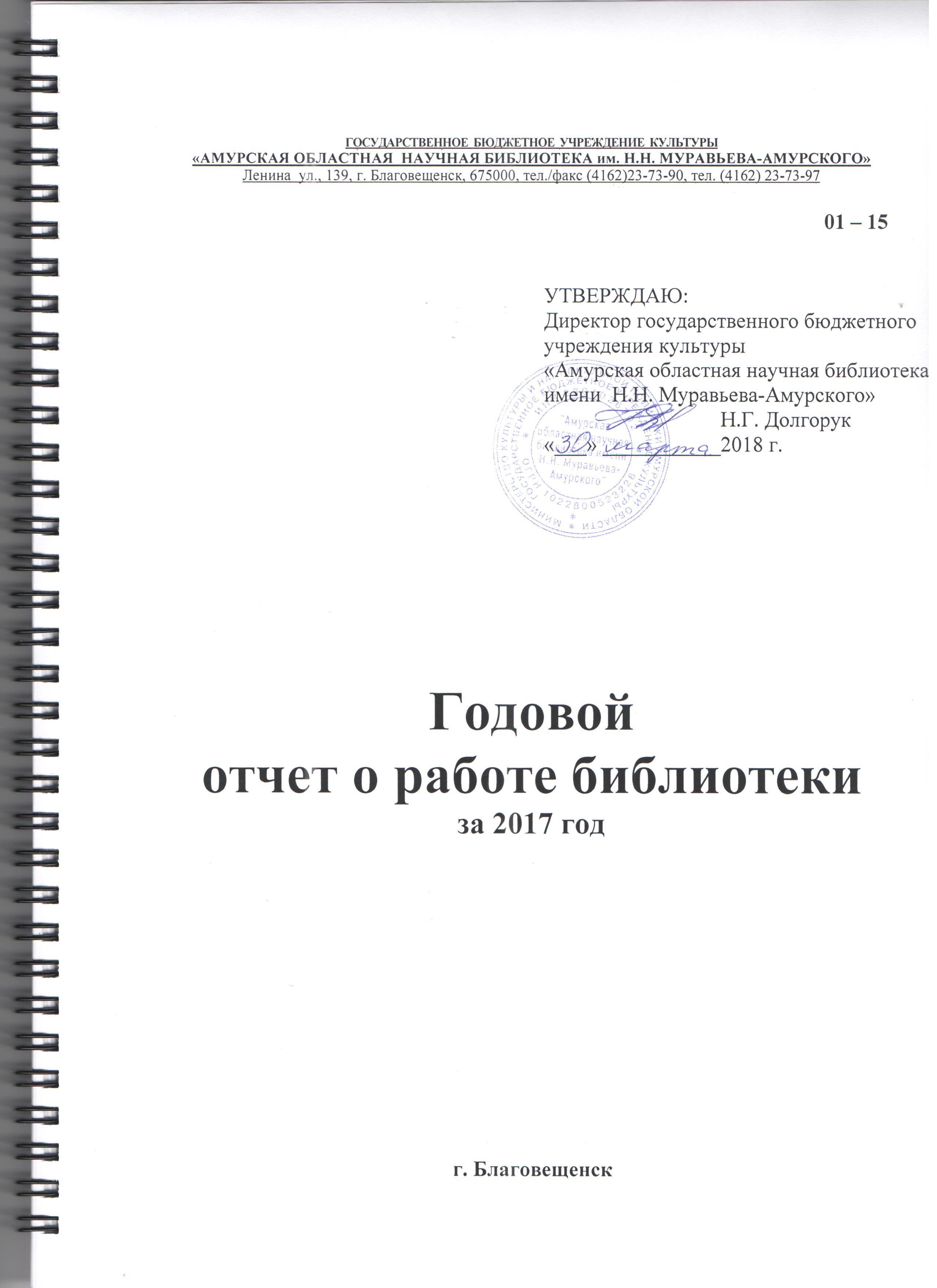 ГОСУДАРСТВЕННОЕ  БЮДЖЕТНОЕ  УЧРЕЖДЕНИЕ  КУЛЬТУРЫ                                                                                                                                                                                                                            «АМУРСКАЯ ОБЛАСТНАЯ  НАУЧНАЯ БИБЛИОТЕКА им. Н.Н. МУРАВЬЕВА-АМУРСКОГО»                                                                                                                                                Ленина  ул., 139, г. Благовещенск, 675000, тел./факс (4162)23-73-90, тел. (4162) 23-73-9701 – 15Годовойотчет о работе библиотекиза 2017 годг. БлаговещенскГодовой отчет о работе государственного бюджетного учреждения культуры «Амурская областная научная библиотека имени Н.Н. Муравьева-Амурского» в 2017 году / Амур. обл. науч. б-ка им. Н.Н. Муравьева-Амурского; сост. Н.Г. Долгорук – Благовещенск, 2018. – 76 с.Отчет составлен в соответствии с Государственным заданием ГБУК «АОНБ им. Н.Н. Муравьева-Амурского», на 2017 год по отчетам  структурных подразделений. В отчете использованы сокращения, обозначающие названия структурных подразделений:ОБЭР	– отдел библиографии и электронных ресурсов; ОКиРК	– отдел краеведения и редких книг;ОО	– отдел обслуживания;МО	– методический отдел;АРЦ	– Амурский региональный центр Президентской библиотеки им. Б.Н. Ельцина;ОХКиРФ	– отдел хранения, консервации и реставрации фондовОИТиОД	– отдел информационных технологий и оцифровки документов;ЦБОНиС	– Центр библиотечного обслуживания незрячих и слабовидящих.СОДЕРЖАНИЕ1. Основные направления деятельности на 2017 годОперативное и качественное выполнение запросов пользователей c использованием традиционных источников и электронных баз данных.Развитие системы комплектования фонда областной научной библиотеки документами на различных носителях.Работа с региональными производителями документов для обеспечения полноты комплектования фонда краеведческих и местных изданий на основе поступлений обязательного экземпляра.Работа с фондом редких и ценных изданий библиотеки. Организация учета и государственной регистрации документов, обладающих признаками книжных памятников.  Создание условий для хранения библиотечных фондов.Предоставление пользователям доступа к оцифрованным документам и библиографическим базам данных, электронным справочно-правовым системам, Интернет-ресурсам и сайтам библиотек.Развитие деятельности регионального центра доступа к ресурсам Президентской библиотеки имени Б.Н. Ельцина.Оптимизация работы автоматизированной библиотечной сети,  развитие  информационных технологий.Создание сводных краеведческих электронных ресурсов библиотек области.Организация и проведение общественно-культурных мероприятий.Повышение информационной культуры пользователей.Методическое обеспечение деятельности муниципальных библиотек области5I. Выполнение государственного задания  в 2017 году.Учреждение оказывает государственную услугу «Библиотечное (информационное) обслуживание населения» и работы по библиотечному обслуживанию населения.                 	В соответствии с государственным заданием на 2017 г. объем государственной услуги (в натуральных показателях)  всего по факту составило 105425 посещений, из них: в стационарных условиях – 57379, вне стационара 2692, удаленно через Интернет - 45354. По результатам деятельности за 2017 год Учреждение выполнило государственное задание по следующим показателям:1. Государственная услуга: «Библиотечное, библиографическое и информационное обслуживание пользователей библиотеки»: 1.1. Сведения о фактическом достижении показателей, характеризующих качество  государственной услуги:1.2. Сведения о фактическом достижении показателей, характеризующих объем  государственной услуги:2. Показатели объема государственные работ:2.1. Библиографическая обработка документов и создание каталогов:2.2. Осуществление стабилизации, реставрации и консервации                                    книжных памятников:  2.3. Предоставление консультационных и методических услуг:   2.4. Формирование, учет, изучение, обеспечение физического              сохранения и безопасности фондов библиотеки:	II. Библиотечное, библиографическое и информационное 					обслуживание пользователей.Библиотечное обслуживание сегодня – это комплексный процесс, который правильнее называть библиотечно-информационным обслуживанием. Это деятельность библиотеки по предоставлению пользователям разнообразных библиотечных услуг, обеспечивающая удовлетворение духовных, производственных, образовательных и других потребностей.  Библиотечная услуга – конкретный результат библиотечного обслуживания, удовлетворяющий определенную потребность пользователя библиотеки (выдачу и абонирование документов, предоставление информации о новых поступлениях, справки, выставки, консультации и т.д.).  В  целях организации текущего учета  результата библиотечной деятельности и получения целостной статистической характеристики информационно-библиотечного обслуживания при выполнении государственного задания, а также выполнения всех требований действующего законодательства по представлению достоверной  статистической информации при формировании годовой  формы федерального статистического наблюдения № 6-НК в  2017 году издан Приказ по Учреждению от 04.05.2017г. №36  «Об утверждении форм  электронной базы «Статистика АОНБ»  и сводного статистического учета основных показателей деятельности учреждения». На основании данного приказа ведется ежедневный первичный учет показателей деятельности и в дальнейшем формируются текущие статистические отчеты по выполнению государственного задания. 1. Основные показатели  предоставления библиотечно –                                информационных услуг:	1.1.Пользователи библиотеки.	Дифференциация читателей	Зарегистрировано пользователей  при стационарном обслуживании в отделах Библиотеки	Сфера занятости  пользователей, зарегистрированных по единой записи.	Студенческая молодежь высших учебных заведений:В библиотеке ведется развернутый учет пользователей, которые получили услугу по информационному обслуживанию вне библиотеки -  удаленно,  посредством сайта библиотеки или непосредственно на дому. ПосещенияПосещения культурно-просветительских мероприятий1.3.Документовыдача	Документовыдача по видам документов	Документовыдача по отраслям знанийВыдача периодических изданий:Документовыдача детям и молодежи	2. Информационное обслуживание	2.1. Обеспечение доступа к справочно-поисковому аппарату, базам данных    отдела краеведения и редкой книги	Обеспечение доступа к удаленным электронным ресурсам и справочно-поисковым системам на базе Амурского регионального центра Президентской библиотекиКатегории обращений к справочно-правовым системам2.2. Обеспечение деловой и социально-правовой информацией. Специалистами отдела библиографии и электронных ресурсов ведется индивидуальное информирование индивидуальных и коллективных абонентов. Абонентами индивидуального информирования являются как отдельные специалисты, так и организации. 	В том числе:	Источники информирования.2.3. Повышение информационной культуры пользователей.2.4. Предоставление государственных услуг АОНБ 	Амурская областная научная  библиотека им. Н.Н. Муравьева-Амурского  согласно административным регламентам предоставляет доступ:- к оцифрованным изданиям, хранящимся в библиотеках, в том числе к фонду редких книг, с учетом соблюдения требований законодательства Российской Федерации об авторских и смежных правах- к справочно-поисковому аппарату библиотек, базам данныхВ 2017 г. количество обращений к оцифрованным изданиям, хранящимся в библиотеке составило 66 человек,  к справочно-поисковому аппарату библиотеки и базам данных обратилось 1897 человек.Таблица – Предоставление государственных услуг АОНБ в 2017 г.Доступ к оцифрованных документам производится в отделе краеведения и редкой книги. 	Предоставление доступа к СПА библиотеки осуществляется:	- на сайте библиотеки,	- в отделе библиографии и электронных ресурсов,	- отделе краеведения и редкой книги.	2.5. Обслуживание пользователей  по МБА и ДД.Отделы предоставляющие услуги МБА и ДД: Отдел краеведения и редких книгОтдел обслуживанияЦентр библиотечного обслуживания незрячих и слабовидящих	2.5.1.Обслуживание абонентов и читателей по МБА и ММБА2.5.2.Обслуживание индивидуальных и коллективных пользователей копиями 	2.5.3. Обслуживание пользователей на индивидуальном абонементеОбъем подсобного фонда – нетКоличество абонентов- 52Количество посещений- 181Количество документов, выданных индивидуальным абонентам - 5058	2.5.4. Информационно-библиографическое обслуживание в рамках работы по МБА и ДДколичество справок всего:273в т.ч. справочно-библиографические услуги посетителям библиотеки – 175в т.ч. справочно-информационные услуги удаленным пользователям – 58количество консультаций -12	2.6. Обслуживание пользователей   с ограничениями здоровья по зрению. Услуги по обслуживанию инвалидов по зрению оказывает Центр библиотечного обслуживания незрячих и слабовидящих.Услугами электронной библиотеки АV3715.ru воспользовались 11 незрячих пользователей, которые 176 раз обратились на сайт и скачали 841 электронную книгу.  Особенность обслуживания отдела является тот аспект, что не зависимо от места проживания людей с нарушением зрения на территории области,  все нуждающиеся в информации должны её получить. Возможность выполнения этой задачи обеспечивается, во-первых, через  библиотечные пункты при первичных организациях Всероссийского общества слепых (ВОС) в городах: Свободном, Белогорске, Шимановске, Завитинске, которые обслуживают литературой не только жителей этих городов, но и прилегающих территорий,  услугами отдела воспользовались 30 пользователей, с общей книговыдачей 1.583 ед. хранения, что на 130 ед. хранения больше, чем 2016г.		Во-вторых, читатели, проживающие в других населенных пунктах, обеспечиваются книгами по почте – бесплатными почтовыми бандеролями. За 2017г было отправлено 63 посылки для 31 пользователя  с общей книговыдачей 3138 документов  из фонда на различных носителях. И в третьих, для тех, кто не может самостоятельно посещать библиотеку, организован надомный абонемент, которым пользуются 19 пользователей. Было осуществлено 91 выездов на дом, что на 19 больше, чем в  2016 году  и предоставлено 1920 документов. 	Кроме того, отделом организовано библиотечно-информационное обслуживание незрячих и слабовидящих через библиотечные пункты выдачи документов  на специальных носителях в муниципальных  библиотеках области,   отправлено 42 посылки, с общей документовыдачей 479 ед. хранения специальных форматов.	Перечень библиотек, которые пользуются услугами доставки изданий для незрячих и слабовидящих: 	1.МБУ «Централизованная библиотечная система г. Белогорска»	2.МБУ «Межпоселенческая центральная библиотека» Белогорского района
	3.«Зейская городская библиотека» (МБУ ЗГБ)	4.МБУК «Константиновская межпоселенческая центральная районная библиотека»
	5.МБУК Октябрьская межпоселенческая центральная библиотека .с Екатеринославка	6. МБУК «Межпоселенческая центральная  библиотека Ромненского района»
	7. МБУК «Централизованная библиотечная система» Серышевского района 	8. МКУК «Центральная районная  библиотека Завитинского района»
	9.  МУ «Межпоселенческая библиотека Свободненского района»	10.МБУК Центральная городская библиотека г. Белогорск	11. ГПОБУ АО "Амурский колледж искусств и культуры".	Для более полного удовлетворения информационных потребностей пользователей проводилась работа по ведению справочно-поискового аппарата. 	В текущем году сотрудниками отдела выдано 205 информационных и библиографических справок,  консультаций по работе с тифлооборудованием, работе в Интернете. Переведено  и распечатано  документов в доступном для незрячих виде,  объемом 264 листа рельефно-точечного шрифта.  	Для пользователей  отдела, был предоставлен доступ к базе данных правовой поисковой системы «Консультант Плюс» и было выдано 44 консультации.Обслуживание инвалидов по зрению, проживающих  в г. Благовещенске	III. Организация и проведение просветительских и досуговых мероприятий.	Просветительские и досуговые мероприятия в библиотеке – это удовлетворение информационных и культурных потребностей пользователей и «непользователей» библиотеки. Мероприятия позволяют привлечь внимание населения к книге и чтению.	Формы мероприятий, используемые в библиотеке самые разнообразные:выставки, обзоры, беседы, квесты, литературно-музыкальные композиции. В 2017 году в библиотеке проведено более 900 библиотечных мероприятий для самых различных слоев населения, 377  мероприятий проведены внепланово по запросам организаций и физических лиц. Все мероприятия освещены на официальном сайте библиотеки www.libamur.ru .  	1. Показатели:	Мероприятия по структурным подразделениям	2. Мероприятия по реализации на территории Амурской области в 2016 году Стратегии государственной национальной политики РФ на период до 2025 года.2.1.Организация и проведение мероприятий, приуроченных к памятным датам в истории России:Выставки:	2.2. «Содействие сохранению и развитию этнокультурного многообразия народов Российской Федерации на территории Амурской области».	С 26 марта по 10 апреля 2016 года Презентация выставки «Россия и Беларусь: общая история, общая  судьба» и торжественная встреча «Одно сердце – две Родины» ко Дню единения народов Беларуси и России – (30 человек)– Выставочный проект «Беларусь партизанская» - (30 человек)	2.3. «Поддержка русского языка как государственного языка Российской Федерации и языков народов России».	Мероприятия, посвященные  Дню русского языка: 	29.02.2016 – Экскурсия для победителей в первой республиканской олимпиаде по русскому языку в КНДР – 9 человек	21.03.2016 – Всемирный день поэзии – 100 человек	06.06.2016 – Уличный праздник «Пушкинский день» - 200 человекВыставки:	01.06.2016 – Цикл выставок «День русского языка», «Пушкин на все времена: редкие книги из фонда АОНБ»Проведение празднования Дня славянской письменности и культуры: Выставка:	20.05.2016 –  «История родного слова», «От Кирилла и Мефодия до наших дней» и 22.05.2016 – Уличный праздник «Славянских букв святая вязь» -75 человек.	3. Обзор мероприятий.мероприятия по реализации на территории Амурской области в 2017 - 2018 годах Стратегии государственной национальной политики Российской Федерации на период до 2025 года в 2017 году	Информация о мероприятиях, посвященных празднованию Дня Конституции 	Отчет о международных мероприятиях в 2017 году 	Мероприятия   в рамках Программы повышения качества жизни пожилых людей в Амурской области на 2014-2018 гг. в 2017 г.	Всего по разделу 5. «Организация свободного времени и культурного досуга пожилых людей» проведено 41 мероприятие с охватом 473 чел.	Мероприятия по социокультурной интеграции людей с ограниченными возможностями здоровья в социальную среду .Проведение культурно-массовых мероприятий для людей с нарушением зрения является основой социокультурной реабилитации.  Мероприятия были посвящены знаменательным и памятным датам. Особенно хочется отметить мероприятия, приуроченные к международному Дню Белой трости, Дню пожилого человека, Дню слепых и  инвалидов.	Для слабовидящих и незрячих людей и для инвалидов ГАУ АО Благовещенского комплексного центра социального обслуживания населения «Доброта» за период с 01.01.2017 г. по 29.11.2017 г. всего проведено 42 мероприятия, которые посетили более 600 человек.Для людей с ограниченными возможностями здоровья проводятся различные формы мероприятий: - информационные встречи с депутатами, специалистами пенсионного фонда, специалистами министерства социальной защиты населения, представителями Амурского регионального отделения "Народный фронт", председателем Союза женщин г. Благовещенска;  - концертные, праздничные, музыкально-поэтические программы («День Победы», "Любви все возрасты покорны", "Мудрой осени счастливые мгновения", "Мне лучше трости друга не найти", "Ты одна такая - любимая и родная" и др.);- тематические выставки-обзоры ("Нам не забыть победный май", "Человек с белой тростью", "Я вижу в жизни красоту", Почетное дело-защита Отечества", "Творчество амурских писателей", "Источник жизни, вдохновенья"  и др.);- тематические беседы ("Заповедные места родного края",  "Знай свои права" и др.);просмотры фильмов с тифлокомментариями («А зори здесь тихие», «Экипаж», «Призрак», «Василиса»).  В ноябре 2017 года была подготовлена и проведена конкурсно-игровая программа «Учитесь понимать незрячего», посвященная Международному дню слепых, в которой приняли участие команды  незрячих пользователей, студенты Амурского педагогического колледжа и  Амурского государственного университета.В первые, на базе отдела, незрячие пользователи приняли участие в "Тотальном диктанте", который успешно написали, особенно те пользователи, которые читают книги по Брайлю.В течение 2017 года в отделе демонстрировались кинофильмы с тифлокомментариями для незрячих и слабовидящих. Всего было показано 4 фильма. Кроме запланированных культурно-массовых мероприятий,  на базе отдела было проведено 13  сторонних мероприятия. Это  курсы компьютерной грамотности для незрячих и слабовидящих, работа социального агентства, информационные встречи с депутатами, представителями Амурской областной организации Всероссийского общества слепых.Для студентов Амурского педагогического колледжа,  Благовещенского государственного педагогического университета,  Амурского государственного университета, Амурского областного колледжа искусств и культуры, учащихся средней школы № 17  было проведено 23  информационных часа "Система социокультурной реабилитации людей с нарушением зрения в России" с обзорной экскурсией по библиотеке и демонстрацией тифлооборудования. 	Профилактика правонарушений, Операция «Условник» (Комплексный план мероприятий в Амурской области «Предупреждение преступности, безнадзорности и правонарушений среди несовершеннолетних, защите их прав и законных интересов»),	Мероприятия, по патриотическому воспитанию молодежи	Организация и проведение совместных мероприятий с общественными молодежными организациями	Мероприятия в рамках года экологии в России	Дни знаний.	Мероприятия по краеведению.	Проект «Публичные лекции в Амурской областной научной библиотеке»	Осенью 2016 года в библиотеке стартовал просветительский проект «Публичные лекции». В проекте принимают участие профессорско-преподавательский состав Амурского государственного университета.  В 2017 году проект продолжился и расширил  участие лекторов. Теперь эту форму используют не только преподаватели АмГУ, но и другие  представители учебных заведений и лидеры общественных  организаций.	«Амурское казачество: вчера и сегодня» краеведческий просветительский проект.Начиная с 90-х годов прошлого столетия идет процесс возрождения российского казачества и укрепления его роли как составной части гражданского общества. Российское казачество, продолжая лучшие исторические традиции, несет государственную и иную службу во благо России. Члены казачьих обществ берут на себя соответствующие обязательства и с достоинством их выполняют, оказывают помощь в воспитании подрастающего поколения.	В 2012 году утверждена Президентом РФ "Стратегия развития государственной политики Российской Федерации в отношении российского казачества до 2020 года" (15.09.2012 N Пр-2789). Реализация настоящей Стратегии осуществляется на основе утверждаемых в установленном порядке планов мероприятий по ее выполнению, разрабатываемых уполномоченным Правительством Российской Федерации федеральным органом исполнительной власти по взаимодействию с казачьими обществами с учетом предложений федеральных органов исполнительной власти, органов исполнительной власти субъектов Российской Федерации, органов местного самоуправления, казачьих обществ, общественных объединений казаков. Распоряжением Губернатора Амурской области от 10 марта 2015 года №28-р утвержден  План мероприятий по реализации на территории Амурской области Стратегии развития государственной политики Российской Федерации в отношении российского казачества до 2020 года. В рамках выполнения, поставленных задач Стратегии,  в библиотеке выделена коллекция документов по Амурскому казачеству. Отдел краеведения и редких книг Амурской областной научной библиотеки имени Н.Н. Муравьева-Амурского выявляет, собирает, хранит и популяризирует краеведческие информационные ресурсы, в том числе и об амурских казаках.	Межрегиональная научно-практическая конференция "Амурское казачество: вчера и сегодня".  	Конференцию посвятили 100-летию российской революции 1917 года, она проводится 30 марта в день памяти Алексия, человека Божия, покровителя дальневосточного казачества.	Цель проведения конференции – сохранение и популяризация культурных и нравственных ценностей казачества на Амуре и Дальнем Востоке.	На конференции обсуждались вопросы по нескольким направлениям, среди которых: роль казачества в обеспечении национальной безопасности государства; амурское казачество – зарождение, эволюция, методология, историография; формы и методы работы с молодежью по истории российского казачества и историческому краеведению в образовательных учреждениях и учреждениях культуры и др.	В конференции приняли участие  специалисты  музеев, краеведы, преподаватели и учащиеся высших учебных заведений, представители органов власти, издательств, общественных организаций, работники библиотек.Областной литературный конкурс «Земли родной талант и вдохновенье», посвящённый 160-летию Амурской области и Году экологии в России. 	Конкурс прошел уже во второй раз.  В конкурсе приняли участие 84 человека. Все они талантливые и неравнодушные жители из различных уголков Амурской области как молодого, так и преклонного возраста.	Наиболее активное участие в конкурсе приняли жители города Благовещенска – 15 человек, в том числе, члены литературно-музыкального клуба "Амур" и Архаринского района – 11 человек, в основном участники литературно-музыкального клуба «Вдохновение», действующего при Архаринской межпоселенческой центральной библиотеке.Из г. Белогорска и Белогорского района, Мазановского района заявилось по 9 участников. Творческое объединение «Зелёная лампа» при Ивановской межпоселенческой центральной библиотеки представлено 7-ю участниками. Город Свободный представляли члены Свободненского литературного объединения имени П. С. Комарова – 6 человек. Город Тында, Зейский и Серышевский район представлены 5-ю участниками, Бурейский, Тамбовский и Тындинский районы – 3-мя. По одному участнику заявлено от Константиновского и Магдагачинского районов и г. Шимановска.	Всего на конкурс поступило 205 работ. Наибольшее число участников собрала номинация «Заповедная природа, заповедный дивный край» – 60 участников представили 106 работ. В номинации «Мой город самый лучший на Земле...» участвовали 37 человек с 53-мя работами. Номинацию «Живая память» представляют 40 участников и 46 работ.	Работы-победители определены по наибольшему числу набранных баллов. Авторы лучших работ были приглашены на подведение итогов областного литературного конкурса «Земли родной талант и вдохновенье» и церемонию награждения, которая состоится в рамках проведения региональной научно-практической конференции «Становление и развитие культуры, науки и образования в Приамурье» /VIII Муравьевские чтения/ 26 октября 2017 года.Амурской областной научной библиотекой издан сборник творческих работ I областного литературного конкурса «Земли родной талант и вдохновенье». Составитель издания И. В. Дымова, главный библиотекарь отдела краеведения и редких книг.	В 2015 году Амурская областная научная библиотека имени Н.Н. Муравьева-Амурского организовала и провела первый областной литературный конкурс «Земли родной талант и вдохновенье», который был посвящен 70-летию Победы в Великой Отечественной войне и Году литературы в Российской Федерации (учредитель – министерство культуры и архивного дела Амурской области).	Конкурс проводился по номинациям: «Место одно есть такое, где ты появился на свет»; «Память горькая, слава – гордая: 70 лет Победы в Великой Отечественной и Второй мировой войне»; «Его Величество – родное наше слово»; «Чтение – основа культуры». Всего поступило 250 работ в жанрах: журналистика, проза, поэзия, исследовательская работа. 	В отдельной категории «Профессионалы» рассматривались работы авторов – членов писательских союзов России и местных литературных объединений, имеющих отдельные издания своих произведений и публикации в областных периодических изданиях и сборниках.	Оценку конкурсных работ осуществлял Экспертный совет, в который вошли амурские писатели, преподаватели высших учебных заведений, журналисты, специалисты областных учреждений культуры.	Сборник включает лучшие творческие работы первого областного литературного конкурса, для его оформления использованы репродукции работ учащихся МБУДО «Художественная школа» г. Благовещенска.	Взяв в руки сборник «Земли родной талант и вдохновенье», вы познакомитесь с творчеством талантливых и неравнодушных жителей различных уголков Амурской  области как молодого, так и преклонного возраста.	Сборник творческих работ I областного литературного конкурса «Земли родной талант и вдохновенье» можно найти на нашем сайте, в разделе «Ресурсы. Издания АОНБ» и в отделе краеведения и редких книг.	Региональная научно-практическая конференция «Становление и развитие культуры, науки и образования в Приамурье» / VIII Муравьевские чтения/.Участниками конференции стали представители органов власти, государственных и общественных организаций, специалисты архивов, музеев, краеведы, преподаватели и учащиеся высших учебных заведений, работники библиотек различных ведомств, писатели и издатели.	Пленарное заседание открыл Виталий Ребизант, начальник Государственной инспекции по охране объектов культурного наследия Амурской области, обзором деятельности по охране и сохранению памятников культуры и истории.	О сохранении исторического наследия региона в издательских проектах Амурской ярмарки говорила Татьяна Телюк, заместитель генерального директора АО «Амурская ярмарка».	Тему развития образования в Амурской области осветил Артур Баранов, доцент кафедры истории России и специальных исторический дисциплин Благовещенского педагогического университета.	Остальные 15 докладов раскрывали различные аспекты становления и развития культуры, науки и образования в Амурской области, способствуя формированию гуманитарных ценностей в современном обществе на основе сохранения, изучения и популяризации культурно-исторического наследия. Составляющей научно-практической конференции стал вебинар «Образ графа Н. Н. Муравьева-Амурского в науке, литературе, искусстве» при участии ГУК «Забайкальская краевая научная библиотека им. А. С. Пушкина» (г. Чита) и КГБНУК «Дальневосточная государственная научная библиотека» (г. Хабаровск). С помощью современных информационных технологий специалисты ведущих библиотек территорий, история которых неразрывно связана с именем графа Н. Н. Муравьева-Амурского, в прямом эфире делились накопленной информаций, представляли свои фонды и проекты.	В вебинаре приняли участие  Якуба Татьяна Юрьевна, генеральный директор Дальневосточной государственной научной библиотеки, Закаблуковская Надежда Николаевна, заместитель  директора Забайкальской краевой библиотеки им. А.С. Пушкина. 	Научно-практическая конференция «Прошлое и настоящее Амурского речного пароходства».	Конференция посвящена 160-летию образования Амурской области, 100-летию российской революции 1917 года, 110-летию Амурской военной флотилии, 145-летию речного порта Благовещенска.	Мероприятие организовано Амурской областной научной библиотекой по инициативе военно-морского сектора Амурского филиала военно-научного общества при культурном центре Министерства обороны РФ.	В работе конференции приняли участие специалисты порта «Благовещенск», преподаватели и курсанты Амурского филиала «Морского государственного университета им. Г. И. Невельского», Дальневосточного высшего общекомандного училища имени маршала Советского Союза К. К. Рокоссовского и Амурского кадетского корпуса, руководители детского морского центра г. Свободного, краеведы и библиотекари.	В докладах освещались различные темы:	- история Амурского речного пароходства,	- история Амурской речной флотилии,	- место Амурского речного флота в обеспечении национальной безопасности государства,	- развитие и современное состояние инфраструктуры речного флота на Амуре,	- династии амурских речников, - выдающие личности в истории Амурского речного флота.	Проект «По пути Святителя Иннокентия» 	Популяризация фонда редких и ценных краеведческих изданий в отделе краеведения и редкой книг	Популяризация творчества Амурских писателей	Участие в Дальневосточной выставке «Печатный двор»        	Юбилейное издание к 160-летию Амурской области, подготовленное Амурской областной научной библиотекой стало дипломантом конкурса «Премия имени Матвеевых» в номинации «Лучший просветительский проект библиотеки» на состоявшейся во Владивостоке 20-ой Дальневосточной выставке «Печатный Двор». 	Издание включает Календарь знаменательных и памятных дат Амурской области на 2018 год и электронную коллекцию документов «История Амурской области».	Конкурс «Премия имени Матвеевых» учрежден Приморской краевой публичной библиотекой им. А. М. Горького и Азиатско-Тихоокеанской ассоциацией преподавателей русского языка и литературы (АТАПРЯЛ) при поддержке Фонда «Русский мир». В конкурсе участвовали авторы, авторские коллективы, издательства, издающие организации, творческие союзы, общественные организации и библиотеки различных регионов Дальнего Востока. К участию в нескольких номинациях принимались русскоязычные издания, подготовленные и выпущенные в любом из субъектов Дальневосточного федерального округа РФ, а также в странах АТР.Юбилейная 20-ая Дальневосточная выставка «Печатный Двор» проходила во Владивостоке с 26 по 28 сентября. Это старейшая из ныне действующих региональных книжных выставок, она учреждена в 1997 году Приморской краевой публичной библиотекой им. А. М. Горького. Мероприятие собрало на одной площадке отечественных и зарубежных участников книжного рынка, издателей, авторов, представителей полиграфической индустрии, владельцев частных книжных коллекций.	Участие в конференциях.	2 апреля 2017 года Амурский региональный центр Президентской библиотеки им. Б.Н. Ельцина присоединился к конференции-вебинару «День космонавтики в Президентской библиотеке».	В Амурском региональном центре на конференции-вебинаре присутствовали студенты инженерно-физического факультета Амурского государственного университета в количестве 25 человек, а также Аркадий Валентинович Козырь декан инженерно-физического факультета Амурского государственного факультета, Владислав Викторович Соловьев заместитель заведующего кафедры «Стартовые и технические ракетные комплекс» АмГУ.	Конференция собрала в Президентской библиотеке студентов Балтийского государственного технического университета «Военмех» им. Д.Ф. Устинова и Санкт-Петербургского государственного университета аэрокосмического приборостроения, курсантов Военно-космической академии им. А.Ф. Можайского, представителей Северо-Западной межрегиональной общественной организации Федерации космонавтики Российской Федерации и Молодежной общественной организации «МИР».	Участников конференции приветствовал летчик-космонавт Олег Николаевич Новицкий с борта Международной космической станции.	От Амурской области участников приветствовал губернатор Александр Александрович Козлов.	Декан ИФФ Аркадий Валентинович Козырь рассказал о том, как на базе Амурского государственного университета осуществляется подготовка кадров для космодрома «Восточный».	Студентка третьего курса Тяжелкова Ксения Константиновна рассказала о своих достижениях в теоретической и практической деятельности. Ксения участвует в разработке темы «Создание оптического телескопа на орбите Земли из материала астероида». За разработку темы в 2016 году Ксения получила стипендию имени Ю.А. Гагарина, учредителем которой стал Центр подготовки космонавтов при поддержке «Роскосмоса» и Минобрнауки РФ. Всего стипендиатов по России было трое: из Благовщенска, Самары, Новочеркаска. В настоящее время Ксения вместе со сокурсниками получила гранд на разработку практической темы «Гелиоэнергетические установки малой мощности», применительно к деятельности космодрома «Восточный».	На конференции прозвучали сообщения о К.Э. Циолковском, о воплощении его идей в практической космонавтике, о его последователе – основоположнике практической космонавтики Сергее Королёве.	Кроме того, на конференции состоится презентация космического фестиваля «КосмоСтарт Северо-запад» и показ видеоматериалов о первой женщине-космонавте Валентине Терешковой.	С историей освоения космоса можно ознакомиться на портале Президентской библиотеки в электронной коллекции «Открытый космос». В ней – периодика, книги, фрагменты кинохроники, отразившие различные вехи развития космонавтики, воспоминания самого Юрия Гагарина, а также собрания многих российских учёных и популяризаторов идей космонавтики: К.Э. Циолковского, В.И. Прянишникова, Я.И. Перельмана.	Научно-практическая конференция, посвященная  Году экологии в России	Заведующий отделом краеведения и редких книг Марина Чеснокова приняла участие в научно-практической конференции, посвященной Году экологии в России, с докладом «Исследователь Приамурского края – Ричард Карлович Маак». Конференция состоялась в Амурском педагогическом колледже. 	Преподаватели и студенты с вниманием и интересом восприняли информацию об экспедиции сотрудника Сибирского отделения русского географического общества, совершенного в 1855 году на берега Амура.	Слушатели узнали, что в фонде библиотеки есть книга Р.К. Маака «Путешествие на Амур…», которая включает отчет с этнографическими заметками, данные зоологических, ботанических, геологических и этнографических исследований и альбом оригинальных рисунков Гунна и Богомолова, участников экспедиции. С изданиями можно познакомиться как в традиционном бумажном виде, так и цифровом варианте. 	Конференция «Амурская флотилия: вчера и сегодня».17 апреля заведующая отделом краеведения и редких книг Марина Чеснокова приняла участие в работе конференции «Амурская флотилия: вчера и сегодня».	Организатор конференции – Амурский филиал МГУ им. адмирала Г.И. Невельского при участии Амурского филиала военно-исторической секции ВНО при культурном центре Министерства обороны. 	Докладчики:  	- председатель Амурского филиала военно-исторической секции С.М. Сахончик, 	- ученый секретарь Амурского филиала военно-исторической секции В.Р. Чепелев, 	- курсанты первого и второго курсов Амурского филиала Морского государственного университета.	На конференции освещалась история Амурской флотилии с 1917 по 1945 годы, судьбы канонерских лодок, посыльных судов, мониторов.Итоги конференции позволили еще раз убедиться, что историческое краеведение способствует воспитанию патриотизма, любви к родному краю.	3. Целевая проектная и научно-исследовательская деятельность	IV. Информация по работе сайта АОНБПоказатели сайтаСтатистику сайта ведется с помощью счетчиков портала LiveInternet.ru — это портал, предоставляющий услуги статистики сайтов.Посещение сайта (сессии)Сессия: серия из нескольких просмотров от одного посетителя, причем между соседними просмотрами должно пройти не более 15 минут.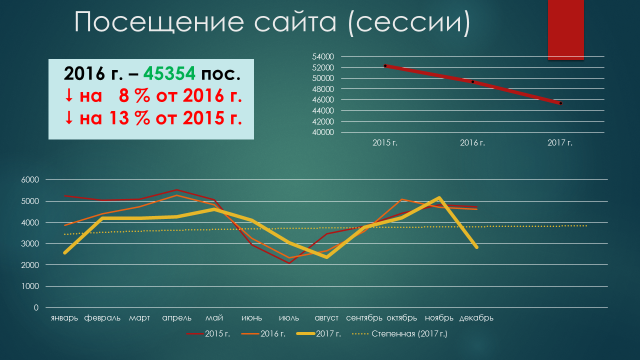 	Посетители: количество уникальных посетителей сайта (точнее, количество браузеров).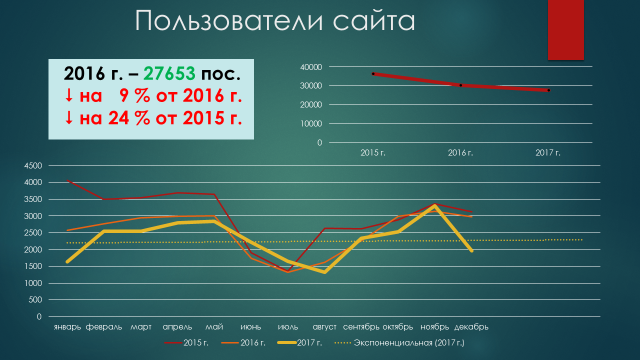 	Далее на слайде показан размер аудитории сайта за различные периоды времени и размер различных выборок из всей аудитории сайта.Размер аудитории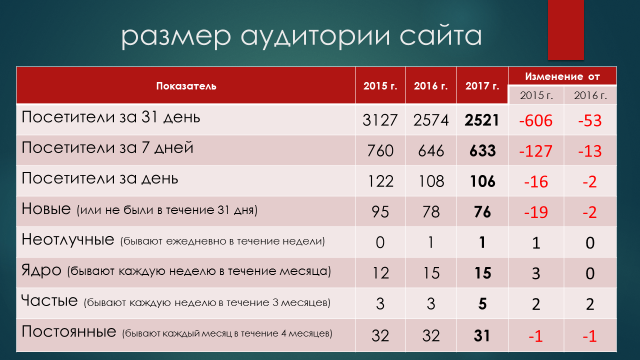 	Далее  показано сколько сессий в день совершают посетители.Одна сессия - серия из нескольких просмотров страниц от одного посетителя, причем между соседними просмотрами должно пройти не более 15 минут.	Другими словами, отчет показывает сколько раз в день посетители заходят на сайт.	В отчете показано сколько сессий в день совершают посетители.Одна сессия - серия из нескольких просмотров страниц от одного посетителя, причем между соседними просмотрами должно пройти не более 15 минут.Другими словами, отчет показывает сколько раз в день посетители заходят на сайт.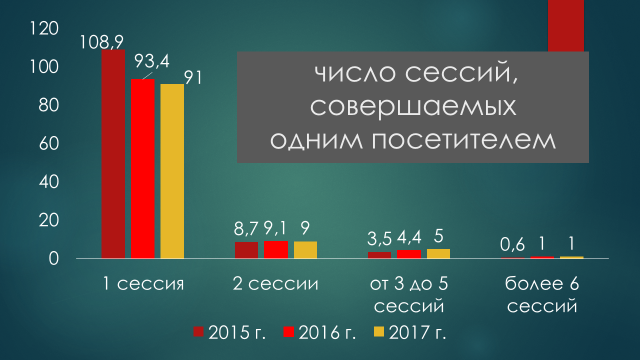 	Длительность сессии: промежуток времени между первым и последним просмотром в сессии.В структуре просмотров в сессии преобладают единичные просмотры, 59,4 %. Но в динамике наблюдается сокращение единичных просмотров. Пользователь дольше остается на сайте так наблюдается рост в секторе др двух минут с 15,95 % до 21,4 %. Пользователи, задерживающиеся на сайте до 10 минут составляют в 2017 г. 14 % (рост на 1,5 проц. пункта относительно 2015 г.). 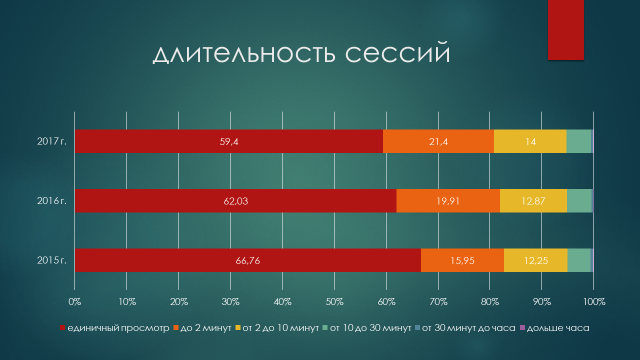 	Далее в отчёте показывается распределение аудитории по полу и возрасту.Оценка демографической структуры аудитории сайтов производится с помощью специальной технологии, использующей сведения о поле и возрасте некоторых пользователей, а также агрегированные данные о посещении всех сайтов, зарегистрированных в сервисе статистики LiveInternet.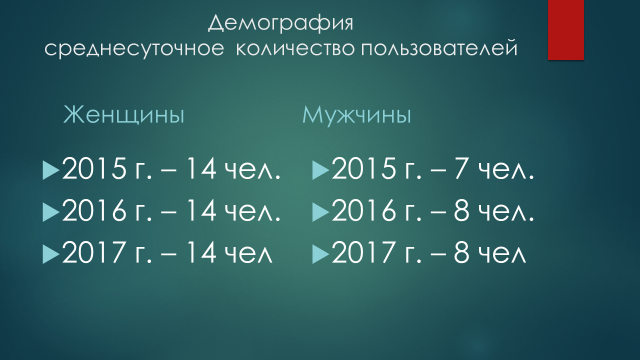 	Далее в отчете показано количество уникальных посетителей из разных стран мира.	Далее представлены самые популярные страницы на сайте libamur.ru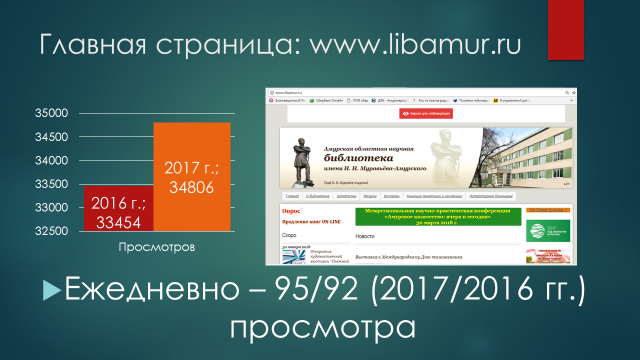 	V. Работы в рамках государственного задания.	1. Работа: Библиографическая обработка документов и создание каталогов.	1.1. Ведение  Справочно-поискового аппарата библиотеки.Библиотечные каталоги - важнейшая часть СБА, исторически сложившаяся одновременно с возникновением библиотек. Первоначальное назначение каталога - способствовать нахождению книги в фонде библиотеки. К настоящему времени сложилась сложная система каталогов, вызванная, с одной стороны, количественным ростом документов, усложнением их содержания, видовой структуры, а с другой - усложняющимися потребностями читателей в библиографической информации.В зависимости от способов группировки библиографических записей каталоги подразделяются на: алфавитные, систематические, предметные, краеведческие, электронные и т.д. Самыми распространенными из них являются: алфавитные, систематические, предметные.В Амурской областной научной библиотеке справочно-библиографический  аппарат (СБА) библиотеки традиционно представлен регулярно обновляемыми и пополняемыми служебным Генеральным алфавитным каталогом (далее - ГАК), Систематическим читательским каталогом (1, ЧСК), Алфавитным читательским каталогом (1, ЧАК), электронным каталогом (далее - ЭК), доступным с сайта библиотеки в круглосуточном режиме, краеведческими каталогами и БД. Ведение электронного каталога  и традиционных карточных каталогов (ГАК, ЧСК, ЧАК) осуществляется параллельно.С 2001 года ведется электронный каталог. Электронный каталог (ЭК) - это библиотечный каталог в машиночитаемой форме, работающий в реальном режиме времени. Он может обеспечивать доступ к ресурсам каталога не только пользователям данной библиотеки, но и удаленным клиентам. ЭК включает в себя элементы библиографической записи, информационно - поисковые языки (ИПЯ) отражения содержания документов и элементы, указывающие адрес хранения документа (шифры библиотек). Наличие в базе данных этих элементов позволяет ЭК выполнять функции всех видов каталогов. Многоаспектное отражение библиотечного фонда в ЭК позволяет проводить поиск информации по любому элементу базы данных. В августе 2017 года проведена работа по техническому переходу МАРК -SQL на САБ ИРБИС64.  САБ ИРБИС 64– система автоматизации библиотек, отвечающей всем международным требованиям. В системе реализованы все основные библиотечные технологии, включая технологии комплектования, систематизации, каталогизации, читательского поиска, книговыдачи и администрирования и др.  Попасть на страницу с электронными ресурсами можно по-прежнему: ресурсы–электронные ресурсы–электронные базы данных.      	Техническая и библиографическая обработка документного фонда проводится в соответствии с «Российскими правилами каталогизации», Средними таблицами ББК, ГОСТами, технологическими картами работы в ИРБИС64..  Обработано и передано в фонды  4485 экз. документов, в т. ч. выполнена ретроконверсия  документов из  подфонда отдела обслуживания – 45 названий.  Напечатано карточек – 7950 шт.,   книжных формуляров – 3 688  шт.      	На 01.01.2018  г.  объём электронного каталога  АОНБ составил  50685  библиографических записей (далее - БЗ)  в названиях.  За год  ввод/исключение  БЗ составили соответственно  2099 / 85.  Редактирование ЭК  -  289 БЗ.	Организация, ведение, редактирование традиционных каталогов.     	Ведутся, редактируются служебный ГАК и читательские каталоги (2). В паспорта  каталогов внесены изменения  за  2017 год. Влито в карточные каталоги  6881  карточка, изъято карточек при отработке актов 3347 шт. Во время расстановки и изъятии карточек во всех каталогах осуществляется процесс текущего редактирования: правильность расстановки карточек, выявление ветхих карточек и разделителей, необходимость в раздвижке каталога. Восстановлено 58  карточек, оформлено 11 этикеток, 200 разделителей для алфавитных каталогов. Редактирование генерального алфавитного каталога:  организация новых  рядов в ГАК на фонд ЦБОНиС в алфавитном порядке по видам документов: (плоскопечатных книг, "говорящих" и рельефно-точечных книг, электронных изданий).         	Редактирование каталогов составило 5000  карточек  (вычеркивание, приписывание инвентарных номеров, реклассификация  карточек при переводе на Средние таблицы и  перестановка карточек в новые отделы). Перевод каталогов  на новые Средние таблицы  ББК производится в соответствии с правилами  каталогизации: на основе рабочих таблиц  редактируются  отделы  (происходит замена и  ламинирование  разделителей,  перестановка разделов  и  реклассифицированных  карточек). На Средние таблицы переводятся  3, 8 отделы  в карточных каталогах: реклассифицировано 1337 карточки,  оформлено для  читательского систематического каталога  40  разделителей.       	В соответствии с приказом  № 97 от 13.11.2013 г.  «О мерах по реализации Федерального закона  от 29.12.2010 г. № 436 «О защите детей от информации, причиняющей вред их здоровью и развитию», при  наличии знака информационной продукции  в печатном или ином  издании,  указывается    проставленная   производителем  маркировка  «16+», «18+»   на  карточках  в традиционных библиотечных каталогах и  в электронном каталоге. 	Электронные (сетевые) ресурсыСостав   электронных баз данных	2. Работа по  комплектованию, учету и обеспечению   сохранности библиотечных фондов.	2.1.Комплектование библиотечного фонда.    	На 01.01.2018 г. фонд составил 547 216 ед. хранения  (в т.ч. печатных документов – 504 181 ед., электронных - 5 389 ед.,  АВД – 37511ед., микроформ 135 ед.). В общем объеме фонда доля печатных документов составляет 92,1 %, доля некнижных документов – 7,9 %.  Из общего объема фонда доля документов на иностранных языках составляет  0,24 % (1306 ед.).На языках народов РФ, кроме русского - 58  ед. Документы в спецформатах для слепых и слабовидящих составляют 8,3 %  от всего фонда или 45307 ед. хр., из них  99 ед. находятся  в отделе хранения, консервации и реставрации фондов,  45208 ед. - в ЦБОНиС. 	Поступило за год 6461 ед., выбыло  11995  ед.	Обновляемость  фонда  на физических носителях – 1,2 (0,89 в 2016 г.; расчет по формуле  Об.=П/Ф*100% =  6461 /547 216*100%),  по РФ – 3,0 % , норматив – 5 %. Прирост фонда в физических единицах (соотношение  удельного веса поступивших  - 1,2 %, и выбывших - 2,2 % - из фонда документов) равен 0,55 % (0,4 % в 2016 г.). Темп роста фонда на физических носителях составил  0,99 (равен показателю 2016 г.;  расчет по формуле  Тр= показатель послед. года  /показатель предшеств. года =547 216/552750).	Текущее комплектованиеВ 2017 году на комплектование библиотечного фонда  за счет субсидии на государственное задание было предусмотрено  приобретение периодических изданий и подписка на ЭБС в целом расходы составили 745904,79 рублей. Это на 407904 рубля юольше чем в 2016 году.  Поступление других документов осуществлялось в основном за счет собственных средств библиотеки. На сумму 78912,6 рублей  приобретены издания для незрячих и слабовидящих, а  также художественная литература для читателей отдела обслуживания.  Всего на комплектование в 2017 году израсходовано 843807,39 рублей, что на 453815 рублей больше, чем в 2016 году.	Финансирование текущего комплектованияВ процессе  текущего комплектования Библиотека использовала следующие источники  документоснабжения: центральные специализированные московские и петербургские  издательства МИПО Репро, ИПО «Чтение ВОС», ИПТК «Логосвос», подписные агентства;  местную оптово-розничную книготорговую сеть (ИП Давыдова, ООО «Вест» (Амурская ярмарка), ООО «Плюшкин»); местные издающие организации (учреждения), редакции, типографии, частные лица.       	В течение года было заключено 10 договоров, включая подписку и доступ к ЭБС,  в  т. ч. со специализированными издательствами  заключено 3 договора на  сумму 21577,80 руб. за счет внебюджетных средств и 1 договор за счет федеральных средств:	- с МИПО Репро на изготовление и поставку 41 названия книжных изданий (художественная литература), выпущенных рельефно-точечным шрифтом Брайля;  на изготовление и поставку 26 названий учебных книжных изданий, выпущенных рельефно-точечным шрифтом Брайля (учебники для коррекционных школ за счет средств федерального бюджета - контракт между издательством и Федеральным агентством по печати и массовым  коммуникациям).	- с ИПО «Чтение ВОС» на изготовление и поставку 13 названий печатных периодических изданий, выпущенных рельефно-точечным шрифтом Брайля, на изготовление и поставку 33 названий книжных изданий, выпущенных рельефно-точечным шрифтом Брайля.	- с ФГБУК «Российская государственная библиотека для слепых»  (РГБС) на поставку 21 названия методико-библиографических материалов, детских рельефно-точечных книг  с рельефно-графическими рисунками  и воспроизведенными из фонда  РГБС нотными изданиями рельефно-точечного шрифта Брайля,  аудио-слайд-фильмов).        	Покупка книг за наличный расчет осуществлялась в Библионе (ИП Давыдова), ООО «Плюшкин», «Амурская ярмарка» (ООО «Вест»), в ООО «Павлина»,  издательстве «Царское слово».  Всего на оплату предварительного заказа и покупку (166 экз.) израсходовано внебюджетных средств на общую сумму 78 912,6 руб. Таким образом, уже в течение 3-х лет (2015-2017 гг.)  библиотека заключает договоры с поставщиками и закупает книги с оплатой за счет собственных средств.       	Заявки на периодику проработаны по полугодиям  с подразделениями, для получения коммерческих предложений заказы направлялись  поставщикам в подписные агентства и УФПС Почта России. На 2-е полугодие 2017 г. договор поставки периодических изданий  заключен с ФГУП «Почта России» на сумму 153904,79 (100 % предоплата). Выписано  88 названий газет и журналов, в т.ч. для  ЦБОНиС – 24 названия. Из них:  1 название журнала на флеш-карте с криптозащитой, 1 название журнала, выпускаемого рельефно-точечным шрифтом Брайля, 1 название плоскопечатного укрупненного шрифта.     	На 1-е полугодие 2018 г. договор поставки периодических изданий  заключен с ООО «Урал-Пресс Дальний Восток» на сумму 322900,00. Выписано  138 названий газет и журналов, в т.ч. для ЦБОНиС – 28 названий. Из них: 1 название журнала на электронном носителе - флеш-карте с криптозащитой, 2 названия журналов, выпускаемых рельефно-точечным шрифтом Брайля, 2 названия плоскопечатного укрупненного шрифта.	Комплектование  электронных сетевых ресурсов:Пользователи библиотеки имеют доступ к электронному изданию «Электронно-библиотечная система elibrary»  (ООО «РУНЭБ»). Библиотека оформляла подписку в периоды 2014-2016 гг.  за счет бюджетных средств  на услуги доступа к   электронным  версиям периодических изданий на 2014, 2015, 2016 годы. Доступ к каждой тематической полнотекстовый БД открыт на 10 лет с момента заключения договора. БД на 2014 год включает 30 названий научных и производственных журналов, базы данных  на 2015 и 2016 годы включают  по 18 названий журналов.       	Пользователи библиотеки имеют доступ в электронном читальном зале к инсталлированным БД  «Гарант», «Консультант Плюс Проф», «Консультант Плюс Регион», общий объем документов в которых составляет 19 190 177 ед.        	Пользователи библиотеки имеют доступ в электронном читальном зале к электронным фондам и коллекциям  Президентской библиотеки имени Б. Н. Ельцина, Национальной электронной библиотеки. Учет таких фондов ведется только в управленческих целях. Доступны 4760234 ед. хр.     	В октябре были заключены договоры на предоставление доступа к лицензионной электронно-библиотечной системе IPRbooks (онлайн версия),обеспечению доступа к электронной библиотеке http://grebennikon.ru «Издательский дом «Гребенников» (ООО «ИД «Гребенников»), оказанию услуг доступа к БД «ЛитРес: Мобильная библиотека».	В декабре заключен договор на оказание услуг по предоставлению доступа к базовой коллекции ЭБС "Университетская библиотека онлайн" и к Арт-Порталу "Мировая художественная культура" (Электронному ресурсу). Оплата всех указанных договоров была произведена 28-29 декабря. Доступ ко всем ЭБС  будет открыт в январе 2018 г.  	Пожертвования:       Были отправлены заявки на участие в Библиотечной программе премии «Просветитель»,  на участие в совместном проекте «Литера.Н» некоммерческой  межрегиональной общественной организации инвалидов (НМООИ) «Ассоциация «Интеграция» и Благотворительного фонда «Созвездие сердец»  г. Новосибирска. Ассоциация  «Интеграция» с 1992 г. занимается оказанием помощи и поддержки незрячим детям, взрослым и их родственникам. Заказ на 7 комплектов  для детей (РТШ, ППШ) был отправлен в начале июля.  Заявка принята. 	Комплектование за счет счет безвозмездного поступления финансовых средств: 	Докомплектование  документного фонда  АОНБ и библиотек области через обменный фонд: 2.2.Учет библиотечного фонда    	Поступило  в  фонд   за  год  6461 ед.,  в т.ч. книг, брошюр, нот – 4047 ед.  (62,6 % от объема поступления), периодики - 2291 ед. (35,5 %), АВД – 0 ед. (0 %),  на  электронных  носителях  -  116 ед.  (1,8 %).  Новых документов  (за 3 последних года)  без периодики  - 44,9 % или  1868 ед., включая документы в  спецформатах).	Формирование библиотечного фонда.	Источники формирования фонда	Данные  таблицы показывают, что  основными способами комплектования библиотечного фонда являлись пожертвования (дары), подписка на периодические издания, местный обязательный экземпляр.	Поступление по видам документов  	В  2017 г. проведены, как и в предыдущие годы,  мероприятия по исполнению положений  федерального закона от 25.06.2002 №114-ФЗ «О противодействии экстремистской деятельности» и федерального закона от 29.12.2010 №436-ФЗ «О защите детей от информации, причиняющей вред их здоровью и развитию». Отдел формирования и обработки фондов  осуществляет ежемесячные (до апреля 2016 г. сверки проводились ежеквартально) сверки наличного фонда с ФСЭМ по служебному Генеральному алфавитному каталогу. При постановке на учет идет сверка каждой партии поступлений  с ФСЭМ. Помимо ФСЭМ есть еще 4 списка Минюста РФ, с которыми  с апреля 2016 г. сверяются поступления при постановке на учет: 	- Некоммерческих организаций, выполняющих функции иностранного агента. 	- Религиозных и общественных объединений, деятельность которых приостановлена  в связи с осуществлением ими  экстремистской  деятельности. 	- Некоммерческих организаций,  в отношении которых судом принято решение о ликвидации или запрете.   	- Иностранных и международных неправительственных организаций, деятельность  которых   признана  нежелательной  на территории  РФ.В соответствии с письмом министерства культуры и архивного дела Амурской области  от 10.08.2017 г. № 08-08/2281 и исполнения подпункта 3 пункта 3 статьи 3.1 Федерального закона  № 272-ФЗ о запрете производства, информационных материалов, издаваемых иностранной или международной неправительственной организацией, а также их распространения и хранения, из фонда АОНБ изъяты и помещены в спецхран 6 названий  изданий Дж. Сороса и Фонда Открытое общество, изъяты карточки из СПА и записи из ЭК.	Выбытие документов из библиотечного фонда:      	Выбыло из  фонда АОНБ   11995 ед. хранения  (в т.ч. 45,24 %  или  5426 ед. из фонда  отдела  ЦБОНиС). Всего  оформлено 26 актов на исключение, 18  из них  согласованы  с  МКиАД АО.  В течение года  в МК  направили 3 пакета  документов (акты, сопроводительные письма с перечнями). На основании полученных от МКиАД АО согласований оформлялись приказы  (6) по Библиотеке о списании движимого имущества.      	Выбытие по  причинам: по ветхости  –  11 %,  дефектности – 38,7 % («говорящие» книги на аудиокассетах, ЦБОНиС), устарелости – 37,6 %,  непрофильности – 11,2 %,  утрате – 1,4 %.  По видам документов: книг и брошюр – 53,6 %,  периодики  -  7,7 %,  АВД – 38,7 %.  По видам документов наибольшая доля выбытия приходится на издания длительного  хранения – 78,4 %. 	Безвозмездно переданы журналы РТШ в  МИБС г. Благовещенска (543 ед.) и  БГПУ (80 ед.).	Отработаны по инвентарным книгам  (в т.ч. ЦБОНиС) акты в количестве 3856 позиций (названий). 	Сохранность библиотечного фонда       	Сохранность фонда обеспечивается путем проведения ежегодных проверок.  Библиотека работает в соответствии с приказом № 146 от 30,12,2014 г. «О перспективном плане проверок фондов структурных подразделений на период 2015-2017 гг.».   В 2017 г.  проведены 2 плановые сплошные  проверки подсобных фондов: ежегодная – подфонд книжных памятников ОХКиРФ  (документов сейфового хранения в количестве 31 экз.), подсобного фонда отдела формирования и обработки фондов (в количестве 339 ед. хр.). Внеплановая прием-передача подсобного фонда отдела обслуживания в связи с увольнением заведующего отделом проведена  по учетным регистрам библиотечного фонда (на основании решения фондовой комиссии, и по причине внедрения RFID-технологии).       	По каждой проверке оформлялся приказ директора библиотеки с указанием сроков проверки, сроков предоставления документов по итогам проверки, составу рабочей группы (комиссии).  По итогам проверок в обязательном порядке  оформлялись акты о проверках, протоколы фондовой комиссии, приказы  по итогам проверок   не составлялись, т. к. не было  случаев выявления нарушений и недостач.  В ходе проверок проводились сверки со служебным Генеральным алфавитным каталогом, читательскими  каталогами,  инвентарными книгами, актами на списание.Организационно-методическая деятельность  по формированию фондов АОНБ и муниципальных библиотек области       	С октября 2016 г.  работники  отдела  изучают технологические карты работы   в программе  ИРБИС64. С марта по сентябрь 2017 г. главный библиотекарь отдела сдавала экзамены и проходила стажировку  в сетевом издании «Open for you».  Выдано свидетельство о праве каталогизации в сетевом издании «Open for you» в соответствии с Положением о сертификации специалистов по корпоративной каталогизации ООО «ЭйВиДи-систем». Срок действия Свидетельства  3 года, подтверждается в течение 3 месяцев до или после истечения срока от даты  выдачи свидетельства. Главный библиотекарь отдела консультирует работников, АОНБ, АОДБ, муниципальных библиотек по работе в ИРБИС64.       	Проведена работа  по письмам МК РФ и МКиАД АО по Дж. Соросу, Институту «Открытое общество»: редактирование карточного СПА АОНБ, подготовлен проект информационного письма с примерным  списком исключаемой из БФ литературы  на  муниципальные библиотеки. Даны телефонные консультации библиотекам по данному вопросу.        	Проведена стажировка библиографа МБУК «Центральная межпоселенческая библиотека» Михайловского района.        	Выезды в библиотеки области с составлением аналитических справок (Шимановский и Благовещенский районы; библиотека амурского колледжа искусств и культуры).       	Работа в составе фондовой комиссии (14 заседаний).       	Подготовлено 18 информаций  о поступлении местного обязательного экземпляра периодических изданий  Управлению Роскомнадзора  по Амурской области, Управлению по Амурской области филиала ФГУП «РЧЦ ЦФО» в Дальневосточном федеральном округе, редакции областной газеты «Амурская правда».	2.3.  Хранение, консервация и реставрация фондов.Хранением, консервацией и реставрацией фондов библиотеки занимается отдел хранения.  В  2017 году  работа отдела строилась по следующим направлениям:- организация, рациональное размещение, учет и обеспечение сохранности основного фонда;-  качественное и оперативное удовлетворение читательских запросов;- изучение состава фонда и степени его использования;- участие в реализации государственных   целевых программ;- формирование и использование (прием и перераспределение изданий) обменного фонда учреждения для муниципальных и государственных библиотек, библиотек других систем и ведомств Амурской области и библиотек страны.- оказание методической и консультационной помощи муниципальным библиотекам области по вопросам организации, хранения и использования фондов.- оказание платных услуг по переплетно-реставрационным работам.Одним из направлений отдела - прием, перераспределение новых изданий по структурным подразделениям библиотеки.    За отчетный год в  отдел хранения поступило 6 836  документа: из них 2 570 экземпляра новой и  дублетной литературы, 212 журналов обязательного местного экземпляра и 4054 документа принято из подсобных фондов структурных подразделений библиотеки, переданных по различным причинам (дублетность, устаревшая, поступление более позднего года издания). Оперативное  удовлетворение информационных запросов пользователей библиотеки посредством выдачи по требованиям документов - одно из направлений деятельности отдела. За отчетный год поступило 12 666 запросов на документы, из них 827 (7%) отказы на запрашиваемые документы.  Выдано всего из отдела 11 839 (72%) документов, из них пользователям – 6 706 экз.(57%).Таблица №1Из таблицы видно значительное снижение  книговыдачи из отдела хранения в структурные подразделения библиотеки по сравнению с 2016 годом, которое в целом составило 3003 экз. документа. Уменьшение документовыдачи отмечено по всем структурным подразделениям, кроме выдачи документов, используемых при оформлении выставок.Таблица №2  Динамика документовыдачи и приема документов ОХКиРФ.Таблица №3 Динамика книговыдачи по видам изданияВсего за отчетный год  отмечено 827 отказа, из них – 398 (48%) на документы из подсобного фонда заказчика; 197 (23,8%) – на документы из подсобного фонда других структурных подразделений; 33 (4%) отказа – неправильное заполнение требования; 55 (7%) отказов - на документы, ранее списанные, но не убранные из каталогов карточек; 12 отказов (1,5%)  на документы, взятые из книгохранения на выставку. 132 отказа необоснованных: отсутствует на месте, заставка на полках,  находится в переплете, повторный заказ, не получали из ОФиОФ.Одним из направлений деятельности по сохранности библиотечного фонда является инвентаризация. В 2017 г. было проведено 2 плановые проверки: -  Инвентаризация  документов сейфового хранения – 31 документ.- Инвентаризация отдела формирования и обработки фонда 339 экз. Проверено 370 документов. Недостачи  в результате проверок не выявлено.2.4. Изучение фонда документов. В 2017 году отделом хранения большая работа велась  по вторичному отбору документов. Было просмотрено 24 460 книг, из них 8 409 книг были изъяты из фонда на списание. Всего списано 6 569 документов,  по видам издания: книги – 3 987 экз. (60,7%);   брошюры – 1 675 экз. (25,5%);  журналы – 828 ед. хр. (12,6%);  газеты – 79 годовых  комплекта (1,2%).Причины списания:Устаревшие – 4 513 экз.(69%);Ветхость – 563 экз.(8,5%);Непрофильность (дублетность) – 1 327 экз. (20%);Утрата – 166 экз.(2,5%).Большая работа была проведена по списанию брошюрного фонда. Это брошюры на экономические, идеологические, политические темы, с характерными заглавиями: «Комплексным целевым программам – партийную заботу», «Бригадному подряду – дорогу!», «Рабочее ускорение» и тому подобные. В августе отчетного года под контролем работников отдела хранения проведена работа по приему документов взамен утерянных пользователями отдела обслуживания за 2014 год (утеряно 158 - принято  202 документа).Работа по сохранности фонда библиотеки.Консервационные мероприятия осуществлялись благодаря систематической работе, направленной на сохранение фондов. Велась работа по мониторингу режима хранения фондов библиотеки. Приоритет в данной работе – контроль климатического режима хранения редких и краеведческих документов.В августе, в результате обильных осадков, в помещениях ОХКиРФ, расположенных в подвальном и цокольном этажах, ухудшилась санитарно-эпидемиологическая обстановка: проникновение воды в помещения через стыки в полу,  щели в стенах. При температуре выше +20˚С и повышении относительной влажности выше 60 %, повлекло образованию плесени  на стенах, книгах и стеллажах. С целью своевременного выявления повреждений изданий и их устранения, замедления естественного старения и обеспечения микробиологической безопасности проводилось санитарная обработка книжного фонда. Всего обследовано и подвергнуто санитарной обработке 85 000 документов (130%). Это на 17 000 документов больше запланированного.Мониторинг режима хранения в течении года показал, что в отопительный период, температура воздуха  превышала допустимые пределы на 2 – 4°С. В летний период, из-за высокой наружной температуры, температура воздуха во всех помещениях превышала допустимые пределы на 6 – 7°С. Относительная влажность воздуха, в помещениях основного хранения и отделе краеведения и редкой книги, в течение отопительного периода была крайне низкой  и составляла  от 20 - 30%. Воздух, при данных показателях, считается  сухим. Только с окончанием отопительного сезона, влажность постепенно повысилась и достигла нормативных параметров. В помещении  редких книг относительная влажность составляла от 28 – 40%.  Особое внимание уделялось мероприятиям по обеспечению долговременной безопасной защиты документов от неблагоприятных воздействий окружающей среды путем превентивных стабилизационных и восстановительных мероприятий.Приоритетными факторами в выборе путей сохранения документов являлась ценность изданий, их состояние и значимость для библиотеки. За год отреставрировано 20 редких документов со значительными повреждениями.  При выполнении практической реставрации приоритет отдавался редким и краеведческим документам библиотеки.Выявлено 117 книг с признаками грибкового заражения, выявленные документы прошли стабилизацию (дезинфекцию) биоцидным препаратом Метатин GT. Проведено жирование переплетов 59 редких книг, у которых крытьё или корешок выполнены из кожи. Изготовлено 52 микроклиматических футляра (папки) для редких документов.В течение года выполнялся переплет документов. Всего переплетено 637 документов, из них 156 подшивок краевых газет; книг – 456 экз.; журналов – 25 ед. хр. На заседаниях фондовой комиссии по сохранности библиотечных фондов обсуждались вопросы по организации хранения, использования, безопасности библиотечного фонда и пути их решения. В повестках рассматривались:	-  Вопросы по учету и обработке документов ЦБОНиС;- Работа отдела обслуживания с задолжниками;	- Профиль комплектования библиотечного фонда;	- Положение о библиотечном фонде АОНБ;	- Положение СПА библиотеки;	- Планирование плановых проверок;	- Положение о фондовой комиссии;	- Выборы состава фондовой комиссии.	- Утверждение актов на списание.2.5. Перевод документов в цифровой формат.Переводом документов библиотечного фонда в цифровой формат занимаются специалисты отдела информационных технологий и оцифровки документов.Оцифровка документов для  Амурского регионального центра Президентской библиотеки. 	Оцифровка газет.Работа с обменными фондами.  Для формирования обменного фонда на протяжении отчетного года велась работа по просмотру документов от частных лиц, ГБУК «Амурская областная детская библиотека», факультета природопользования ФГБОУ «Дальневосточный ГАУ» и др.  Всего  просмотрено 5308 документов, отработаны по каталогу  книги (198). В обменные фонды в отчетном году всего поступило  6608 документов: Министерства культуры Амурской области и архивного дела (1155 экз.), Благовещенской таможни (2171 экз.), Амурстата (288 экз.), Амурского областного суда (160 экз.), Троице-Сергеевой Лавры г. Сергеев Пасад (170 экз.). От амурских авторов: В. Куприенко (28 экз.), И. Игнатенко (150 экз.), Н. Левченко (49 экз.) и др. В Губернаторский книжный фонд  от Министерства культуры и архивного дела Амурской области поступило 87 документов, из них 81 документ передано в фонд ГБУК «АОНБ им. Н.Н. Муравьева-Амурского». Фонд краеведческих документов  составляет на 01.01.2018 г. - 3758 документов. За отчетный год поступило 1938 экз., выбыло – 1311 экз. краеведческих документов.   Велась определенная работа по перераспределению документов среди библиотек области, перераспределено 7 220 документов. За отчетный год  составлено 5  информационных списков (209 док.): из них  4 списка на малоиспользуемые документы из обменных фондов (164 экз.); 1 список, в количестве 45 экз., на православную  литературу,  поступившую из Троице-Сергеевой Лавры. Всего  запрошено и выдано по данным спискам - 34  документа. Данной услугой воспользовались библиотеки:  г. Свободный -12 экз., Завитинский район - 10 экз., Ивановский район – 3 экз.,  МБОУ СОШ №12  г. Благовещенска – 9 экз. В отчетном году составлено 563 акта - приема передачи документов, 16 приказов   и 10 списков литературы  для перераспределения документов   по библиотекам области. Велся просмотр документов библиотеками области и города: Октябрьский район, школа №12 г. Благовещенска, Тамбовский район и др. Проведена подготовка и сверка документов целевой литературы с бухгалтерией: акты-сверки, акты приема – передачи, доверенности и т.д.По запросу Министерства культуры и архивного дела Амурской области,  подготовлены 19 справок о количестве переданных  документов из обменных фондов библиотекам области. 	3. Работа: Методическое обеспечение деятельности муниципальных библиотек.3.1.  Предоставление консультационных и методических услуг 3.2. методическое обеспечениe деятельности  муниципальных библиотек  	Информационно-аналитическая и организационная работа	В 2017 году пользователей методического отдела по сравнению с 2016 годом увеличилось на 5 человек, посещений – на 108 ед., книговыдачи – на 148 экз.           Проведен прием статистических отчетов от муниципальных библиотек, заполнен сводный отчет в электронном виде на сервере mk stat, составлена аналитическая справка на коллегию МК и АД по итогам деятельности 2016 года, внесены предложения в проект постановления коллегии по развитию библиотечной сферы области. В связи с тем, что формы 6-нк за 2017 год будут заполняться в электронном виде методическим отделом  внесены записи на сервер мк стат «Справочник учреждений культуры» (341 запись), присвоение логина,  пароля, ответственного за заполнение формы 6-нк (341 запись).        Для МК И АД области  и других вышестоящих структур подготовлены 55 (+13 к плану) информационно-аналитических справок о деятельности библиотек, в том числе: о мерах по профилактике безнадзорности и правонарушений; по пропаганде правовых знаний; востребованность инвалидами и лицами и ограниченными возможностями здоровья услуг библиотек; расчет  финансирования на получение федеральных субсидий; расчет показателей «дорожной карты» библиотек области и др. Подготовлены паспорта библиотечного обслуживания населения  по 29 муниципальным образованиям и городским округам	В соответствии с запросами муниципальных библиотек в течение 2017 года специалистами АОНБ выполнено 60 (+15 к плану) индивидуальных и групповых методических консультаций по различным направлениям деятельности муниципальных библиотек. На сайт АОНБ в раздел «Коллеги» выставлено 7 консультаций (план-5): «Ведение краеведческого справочно-библиографического аппарата» (Коршунова О.В.), «Обслуживание незрячих и слабовидящих» (Ланкина Н.А.), «Методика составления библиографических пособий» (Кочнева Л.П.), «Вторичный отбор документов» (Балюк Г.В.), «Информационное обслуживание специалистов сельского хозяйства» (Бабанина Л.М.), «Необходимое информационное наполнение сайта библиотеки» (Лобовкина Т.В.), «Планирование-2018» (Фатеева В.В.).    В консультировании специалистов муниципальных библиотек принимали участие сотрудники  отдела краеведения и редкой книги (3),   отдела информационных технологий и оцифровки документов (4), отдела библиографии и электронных ресурсов (4), отдела хранения, консервации и реставрации фондов (1), зам. Директора (1). Согласно ГОСТУ «Библиотечная статистика: показатели и единицы исчисления» учитывались обращения и консультации по телефону: 160 консультаций в течение года дано по телефону.      	В соответствии с приказом министерства культуры и архивного дела директором и работниками МО были осуществлены выезды с оказанием практической, консультационной помощи, проверки состояния нормативно-правовых локальных документов по обеспечению деятельности в библиотеки 28 муниципальных районов и городских округов (кроме Благовещенска). За период январь-июль было обследовано 37 библиотек (+26 к плану), по итогам посещения библиотек составлялись аналитические справки.       	Проведены  мониторинги деятельности библиотек на основе  анализа показателей работы муниципальных библиотек и оценки их работы непосредственно на местах по следующим вопросам: о внедрении положений «Модельного стандарта» в деятельность общедоступных библиотек области, о централизации библиотек области, развитие сельских библиотек в рамках государственной поддержки (конкурс на лучшие сельские библиотеки); итоги работы модельных библиотек; ведомственные и образовательные библиотеки на территории области.    	Распоряжением от 26 января 2017 года №95-р внесены изменения в социальные нормативы и нормы в целях перспективного планирования развития сети организаций культуры и обеспечения единых подходов к расчёту нормативной потребности в объектах культуры. Методическим отделом проведен мониторинг нормативной обеспеченности муниципальных районов и городских округов библиотеками, разработаны нормативы (в разрезе городов и поселений области) и методические рекомендации по развитию сети библиотек и обеспеченности населения области библиотечным обслуживанием.         В помощь работе по методическому сопровождению деятельности муниципальных библиотек разработаны регламентирующие и организационные документы:-рекомендации по проведению опроса жителей, при принятии решения о реорганизации или ликвидации муниципальной библиотеки-программа курсов повышения руководителей «Инновационные модели управления современной библиотекой»;-обеспеченность библиотеками в разрезе городских образований, городских и сельских поселений;- типовое Положение об официальном сайте библиотеки.     	Информационно-методическое обеспечение деятельности муниципальных библиотек осуществлялось с помощью методических рекомендаций ориентированных на профессиональные потребности сотрудников библиотек. Для библиотек области разработаны и изданы методические рекомендации:      	Методические рекомендации «Мир, в котором мы живем»;     	Аналитический сборник «Муниципальные библиотеки Амурской области в 2016 году»;     	Методические рекомендации «Профессиональные стандарты: назначение, подходы и внедрение в практику»;     	Методические рекомендации «Волонтерское движение и библиотеки»;    	 Сборник «Библиотечная жизнь Приамурья».  Вып. 13.    	По электронной почте библиотекам отправлено 113 (+6 к 2016 г.) документов и информаций по различным направлениям их деятельности.    	 С 24 по 29 апреля в областной научной библиотеке проходил IV Амурский библиотечный форум. В рамках программы библиофорума состоялась презентация выставочного проекта муниципальных библиотек Амурской области «Литературное творчество амурчан». Материалы Проекта представили деятельность библиотек по собиранию, сохранению, поддержке развития литературного творчества местных авторов, изданию сборников и популяризации творчества земляков.  Курсы повышения квалификации руководителей ЦБС, центральных и межпоселенческих библиотек «Инновационные модели управления современной библиотекой» прошли с участием профессора, заведующего кафедрой библиотечно-информационной деятельности ФГБОУВО «Хабаровский государственный институт культуры» Е.Ю. Качановой.  В целях повышения имиджа муниципальных библиотек и престижа профессии библиотекаря 28 апреля состоялся II областной профессиональный конкурс «Библиотекарь года». Один день библиофорума прошел на территории городского образования г. Циолковского, где был представлен опыт работы культурно-досуговых учреждений, проведен круглый стол «Библиотека – территория общения и партнерства: современные практики»; рассмотрены вопросы совместной деятельности муниципальных библиотек и избирательных комиссий. В библиофоруме приняли участие 29 руководителей ЦБС, ЦБ и МБ, все они получили документы установленного образца о повышении квалификации.       	Зональные семинары «Библиотечная среда для детей и молодежи»  прошли на базе межпоселенческих библиотек Константиновского (16 июня) и Ромненского (20 октября) районов. Организатор семинара – Амурская областная научная библиотека им. Н.Н. Муравьёва-Амурская.  Были затронуты проблемы привлечения в библиотеки молодежи, новые формы библиотечного обслуживания, рекламы библиотеки в социальных сетях, интерактивных формах продвижения чтения среди детей, сотрудники библиотек муниципальных районов поделились опытом работы с данной категорией пользователей.  В семинарах приняли участие библиотечные работники 7 муниципальных районов (95 человек).         Всего в курсах повышения квалификации, семинарах приняли участие 124 человека.       	В 2017 году организованы стажировки для 5 сотрудников межпоселенческой библиотеки Михайловского района, в стажировке приняли участие отделы: методический,  краеведения и редкой книги, информационных технологий и оцифровки документов, формирования и обработки фондов.Специалисты методического отдела преподавали на курсах переподготовки сотрудников муниципальных библиотек дисциплины: Основы нормативно-правовой деятельности библиотек, Основы методической деятельности.         Методический отдел исполнял работу организатора областных конкурсов:   -областного конкурса на получение денежного поощрения лучшими муниципальными библиотеками, находящимися на территориях сельских поселений, и их работниками.     -2-ого областного профессионального конкурса «Библиотекарь года». 	В 2017 году работа областных государственных библиотек и муниципальных библиотек проводилась в рамках методического объединения, исполнительным органом которого является областной методический совет. Работа проводилась на основе Сводного плана, направленного на  координацию деятельности библиотек, развитие профессиональных связей, проведение областных мероприятий, организацию системы повышения квалификации сотрудников библиотек. Для текущей корректировки деятельности, подготовки мероприятий,  прошло 5 заседаний методического совета.    3.3. Издательская деятельность.	Все материалы выполнены специалистами отдела информационных технологий и оцифровки документов. Всего на печатном оборудовании для обеспечения информационного обслуживания населения  распечатано 2630 экз. печатной продукции.	Типография	Основной тираж	Дополнительный тиражVI. Административно-хозяйственная деятельность.	1. Исполнение учреждением плана его деятельностиУчреждение имеет собственное здание библиотеки 1975 года постройки балансовой стоимостью 17 895,7 тыс. руб., остаточная стоимость – 13 097,1 тыс. руб., износ – 73,1%.     	В 2017 г. компьютерный парк библиотеки составляет 80 АРМ для работников библиотеки и пользователей 	В 2017 г. по программе «Доступная среда» приобретено следующее оборудования:	- Мобильное рабочее место для людей с ограничениями зрения, включающее:	- Ноутбук с клавиатурой брайля, лиценз. Windows, программное обеспечение экранного доступа Jaws for Windows 15 pro, мышь, наушники,	- Ручной видеоувеличитель Визор-1	- Тифлофлеш плеер Соло-1	На конец 2017 г. организовано 25 АРМ для пользователей библиотеки, все с возможностью выхода в Интернет:          Обеспеченность офисной мебелью сотрудников и библиотечного фонда стеллажами составляет 50 % от потребности, износ производственного и хозяйственного инвентаря – 78 %. По предписанию Отдела Государственного пожарного надзора от 06.04.2010 г. № 162/60/1-13 необходимо заменить все деревянные стеллажи для хранения книг на металлические.  Для обеспечения надлежащих условий хранения необходимо приобрести 33 металлических стеллажей на сумму 232400 руб. Материальными запасами учреждение обеспечивается по мере возможности и необходимости.	В рамках Федерального закона от 05.04.2013 года № 44-ФЗ «О контрактной системе в сфере закупок товаров, работ, услуг для обеспечения государственных и муниципальных нужд»,  ГБУК «Амурская областная научная библиотека им. Н.Н. Муравьева-Амурского» заключено   50  договоров  на сумму в размере 1 638 448, 39 рублей с единственным поставщиком в соответствии п. 4 ч. 1 ст. 93 Федерального Закона, 5  договоров на сумму в размере  1 045 164,95  рублей  заключено с единственным поставщиком в соответствии п. 5 ч. 1 ст. 93 Федерального Закона, 3 договора  на сумму в размере 1 212 063,81 рублей заключено  с единственным поставщиком в соответствии п. 1 ч. 1 ст. 93 Федерального Закона. В 2017 году закупки  конкурентными способами не проводились. 	В рамках Федерального закона от 18.07.2011 года № 223-ФЗ « О закупках товаров, работ, услуг отдельными видами юридических лиц»  заключено 60 договоров на сумму в размере 775 387,07 рублей  с единственным поставщиком.  	За 2017 год  исполнение плана финансово-хозяйственной деятельности по доходам от платных услуг (приносящая доход деятельность (КВФО 2): 	За  2017 год  исполнение плана финансово-хозяйственной по субсидии  на государственное задание (КВФО 4)	За  2017 г. исполнение плана финансово-хозяйственной по субсидии  на   иные цели(КФО 5)	Сведения об остатках денежных средств учреждения	Ф –0503721 «Отчет о финансовых результатах деятельности учреждения» По коду строки 104 «иные прочие доходы» КВФО 4 отражена сумма безвозмездной передачи от министерства культуры РФ книжных изданий в размере 2 496 000 рублей, а именно:- Литература целевого назначения Большая Российская энциклопедия  стоимостью 1 596 000 рублей;	- Литература целевого назначения Православная энциклопедия стоимостью 225 000 рублей;	- Литература целевого назначения Православная энциклопедия стоимостью 540 000 рублей;	- Литература целевого назначения Православная энциклопедия стоимостью 135 000 рублей.По коду строки 104 «иные прочие доходы» КВФО 2 отражены безвозмездные поступления библиотечного фонда и поступления в виде пожертвований от физических лиц для пополнения библиотечного фонда в размере 763 902,74 рублей. Ф-0503725 «Справка по консолидируемым расчетам учреждения», не предоставляется в связи с отсутствием данных.Ф-0503771 «Сведения о финансовых вложениях учреждения» не предоставляется в связи с отсутствием данных. Ф-0503772 «Сведения о суммах заимствований» не предоставляется в связи с отсутствием данных. Ф-0503776 «Сведения о задолженности по ущербу, причиненному имуществу» не предоставляется в связи с отсутствием данных. Сформировать Сведения о кассовом исполнении плана финансовой хозяйственной деятельности учреждения (ф. 0503782) не представляется возможным по причине отсутствия бланка указанной формы.Сведения о недостачах и хищениях денежных средств и материальных ценностей (к ф.0503776). Недостач и хищений денежных средств и материальных ценностей на начало года не было и  в течение года не установлено. В связи с отсутствием показателей за 2017год  ф. 0503776 не представляется.Ф- 0503790 «Сведения о вложениях в объекты недвижимого имущества, об объектах незавершенного строительства» не предоставляется в связи с отсутствием данных                 При проверке внутридокументных контрольных соотношений в ф.0503769 Сведения по дебиторской задолженности ( КВФО 2 ) программное обеспечение СВОД-СМАРТ выдает предупреждение . Это связано с тем , что в отчетности за 2016 год Код бюджетной классификации (КБК ) был - 000000000000 , а в отчетности за 2017 год добавляется КФСР 0804 , в результате этого КБК в 2017 году -08010000000000.
         При проверке внутридокументных контрольных соотношений в ф.0503769 Сведения по дебиторской задолженности ( КВФО 4 ) программное обеспечение СВОД-СМАРТ выдает предупреждение . Это связано с тем , что в отчетности за 2016 год Код бюджетной классификации (КБК ) был - 000000000000 , а в отчетности за 2017 год добавляется КФСР 0804 , в результате этого КБК в 2017 году -08010000000000.При проверке внутридокументных контрольных соотношений  в СВОД- СМАРТ : отклонение формы 0503721 «Отчет о финансовых результатах деятельности учреждения» выдает ошибку , при проверке т1 стр303 Показатель по строке 303 требует пояснения. В 2017 году начислен резерв на предстоящую выплату отпускных по КВФО 4.	Прочие вопросы деятельности учреждения  Бухгалтерский учет ведется в соответствии с Федеральным законом от 06.12.2011 № 402-ФЗ "О бухгалтерском учете", Единым планом счетов бухгалтерского учета для органов государственной власти (государственных органов), органов местного самоуправления, органов управления государственными внебюджетными фондами, государственных академий наук, государственных (муниципальных) учреждений и Инструкцией по его применению, утвержденными Приказом Минфина России от 01.12.2010 № 157н, Планом счетов бухгалтерского учета бюджетных учреждений,  Инструкцией по его применению, утвержденными Приказом Минфина России от 16.12.2010  № 174н «Об утверждении плана счетов бухгалтерского учета бюджетных учреждений и инструкции по его применению», приказом министерства финансов РФ от 25.03.2011 № 33н и учетной политикой учреждения.На основании Приказа №65 от 08.11.2017 проведена полная инвентаризация имущества и финансовых обязательств, бланков строгой отчётности. Расхождений с данными бухгалтерского учета и фактическим наличием не выявлено. На основании изложенного таблица № 6 «Сведения о проведении инвентаризаций» не предоставляется в составе отчетных форм.2. Кадровый состав работников библиотеки. 	Численность работников учреждения по штатному расписанию – 42,125 ед., фактически на 01.01.2018г. 44,0 ед., среднесписочная численность с учетом внешних совместителей – 41,1 , без внешних совместителей – 41,0. 	Среднегодовая заработная плата работников учреждения с учетом внешних совместителей –30988 руб. 65 коп, без внешних совместителей 31000 руб. 00 коп.	3. Повышение квалификации работников.УТВЕРЖДАЮ:Директор государственного бюджетного учреждения культуры «Амурская областная научная библиотека имени  Н.Н. Муравьева-Амурского»                                   Н.Г. Долгорук«___» ___________2018 г.Основные направления деятельности на 2017 год4Выполнение государственного задания  в 2017 году.5Библиотечное, библиографическое и информационное обслуживание пользователей71.Основные показатели  предоставления библиотечно - информационных услуг82.Информационное обслуживание122.1.Обеспечение доступа к справочно-поисковому аппарату, базам данных    отдела краеведения и редкой книги12Обеспечение деловой и социально-правовой информацией132.3.Повышение информационной культуры пользователей142.4.Предоставление государственных услуг АОНБ 152.5.Обслуживание пользователей  по МБА и ДД 152.6. Обслуживание  пользователей с ограничениями здоровья и  зрения 17Организация и проведение просветительских и досуговых мероприятий19      IV. Информация по работе сайта АОНБ36      V.Работы в рамках государственного задания.431. Работа: Библиографическая обработка документов и создание каталогов432.Работа по  комплектованию, учету и обеспечению сохранности библиотечных фондов.462.1.Комплектование библиотечного фонда.462.3.  Хранение, консервация и реставрация фондов.542.4. Изучение фонда документов 562.5. Перевод документов в цифровой формат.573. Методическое обеспечение деятельности муниципальных библиотек.593.1.  Предоставление консультационных и методических услуг 593.2.Методическое обеспечение деятельности  муниципальных библиотек  603.3. Издательская деятельность66      VI.Административно-хозяйственная деятельность.69Исполнение  учреждением плана его деятельности69Кадровый состав работников библиотеки. Повышение квалификации74Наименование показателяутверждено в государственном задании на годисполнено на отчетную датуотклонение, превышающее допустимое (возможное) значениеНаименование показателяутверждено в государственном задании на годисполнено на отчетную датуотклонение, превышающее допустимое (возможное) значениеВ стационарных условияхСредняя посещаемость библиотеки на одного пользователя   8,319,911,6Вне стационара Средняя посещаемость библиотеки на одного пользователя   4054,614,6Удаленно через сеть ИнтернетСредняя посещаемость библиотеки на одного пользователя   4,015,711,7Показатели, характеризующие условия (формы) оказания государственной услугиПоказатели, характеризующие условия (формы) оказания государственной услугиПоказатели объема государственной услуги Показатели объема государственной услуги Показатели объема государственной услуги Наименование показателяутверждено в государственном задании на годисполнено на отчетную датуотклонение, превышающее допустимое (возможное) значениеПосещения(единиц)В стационарных условиях209505545436429Посещения(единиц)Вне стационара 40022742292Посещения(единиц)Удаленно через сеть Интернет156004535429754всего3695010308268475Наименование показателяОписание работыутверждено в ГЗ на годисполненоотклонениеНаименование показателяОписание работыутверждено в ГЗ на годисполненоотклонениеКоличество  документов(единиц)Библиографическая обработка документов  библиотечного фонда  в  электронном каталоге  и  базах данных1012213531+3409Количество  документов(единиц)Расстановка библиографических карточек на документы в традиционный (бумажный)  справочно-поисковый аппарат20803424+1344Количество  документов(единиц)Изъятие библиографических записей на документы библиотечного фонда  из электронного каталога7085+15Количество  документов(единиц)Изъятие библиографических карточек на документы  из традиционного (бумажного) справочно-поискового аппарата29603199+239Количество  документов(единиц)Редактирование библиографических записей на документы библиотечного фонда  в электронном каталоге и базах данных704010930+3890Количество  документов(единиц)Редактирование библиографических карточек на документы библиотечного фонда в традиционном (бумажном)  справочно-поисковом аппарате200020000Наименование показателяОписание работыутверждено в ГЗ на годисполнено отклонениеНаименование показателяОписание работыутверждено в ГЗ на годисполнено отклонениеКоличество предметов(единиц)Переплетные и картонажные работы по восстановлению редких и ценных документов библиотечного фонда600636+36Количество предметов(единиц)Реставрационно-восстановительные работы по обеспечению сохранности библиотечного фонда1522+7Количество предметов(единиц)Санитарно-гигиеническая обработка документов130440153564+23124Количество предметов(единиц)Стабилизация документов50566Количество предметов(единиц)Фазовая консервация5052+2Количество предметов(единиц)Дезинфекция документов100117+17Наименование показателяОписание работыутверждено в ГЗ на годисполнено отклонениеНаименование показателяОписание работыутверждено в ГЗ на годисполнено отклонениеКоличество отчетов, составленных по результатам работыСбор, анализ и обработка информации на основе первичных исходных данных (статистических данных, отчетов, планов, справок)  и написание текста отчета по различным направлениям деятельности муниципальных библиотек4255+13Количество разработанных документовПодготовка и издание информационно-методических материалов по различным направлениям библиотечной деятельности в помощь организации работы библиотек2430+6Количество проведенных консультацийОрганизация и проведение консультационной  методической помощи библиотечным специалистам  на базе Учреждения и муниципальных библиотек Амурской области.5568+13Наименование показателяОписание работыутверждено в ГЗ на годисполнено отклонениеНаименование показателяОписание работыутверждено в ГЗ на годисполнено отклонениеКоличество документовСбор и  учет  документов при  поступлении в библиотечный фонд35505166+1616Количество документовИз них Местный экземпляр700972+272Количество документовучет  документов при  проверке и выбытии библиотечного фонда  986812353+2485Количество документовПеревод документов библиотечного фонда, в электронную форму2632+5№показатель20172016201520141Пользователи 333493243240427362472Посещения1030821110601255741664893Документовыдача1331061465962095092498444Выдано пользователям справок и консультаций5487513152564858№Пользователи20172016201520141ВСЕГО:33349324324042736247В том числе  из общего количества пользователей:1.2СТАЦИОНАР всего:4352414338034136Из них:Читатели по единой записи3552359634344136Пользователи до 14 лет11152130Пользователи от 15 до 301701140915684003В том числе из общего количества пользователей:1.3УДАЛЕННЫЕ пользователи всего: 27997282893662426963В том числе:Пользователи сайта27653279543633926963Внестационар 344335285Нет данныхСоциально-профессиональная принадлежность2017201620152014Работающие 1752131112751707Безработные 320301250253Студенты ВУЗов936757998883Студенты ССУЗов298288229389Школьники 400241220300Пенсионеры 646491462604всего4352338934344136отделыОООКиРКАРЦОБЭРСБМОвсегоВсего2541540471546201534352В том числе:Специалисты96820022216836531647студенты ВУЗов4761389422710936уч-ся ССУЗов20640113830298уч-ся школ285401628310400рабочие43151414190105пенсионеры368707733980646безработные195373738130320Молодежь 15-30 лет957268114357501701Дети до 14 лет010010011Сфера занятости20172016 20152014Научные сотрудники и преподаватели617881105госслужащие168167144136ИТР667575Экономисты, бухгалтеры737571100Медицинские работники90936498Учителя, воспитатели1109192152Работники  культуры116112131274Специалисты  сферы услуг357304322Нет данныхЮристы44414793специалисты с/хозяйства66535руководители предприятий и учреждений392741114прочие специалисты10612473328Специалисты всего1236119311481571Рабочие специальности 106118127136Всего работающих134213111275170720172016Студенты ВУЗов всего:615757В том числе:АмГУ138264ДальГАУ102128БГПУ242247АГМА10275Студенты прочих  ВУЗов3143отделыОООКиРКАРЦОБЭРСБМОвсегоВсего пользователей24016180790344В том числе:Электронная Доставка Документа1000001МБА230000023Абоненты  индивидуальной информации000470047Виртуальная справка000330033НЭБ00161000161обслуживание на дому незрячих и слабовидящих000079079№Посещения 2017201620151Всего 1054251110601810801.2Стационар 5545464243125574В том числе:Получение библиотечно-информационных услуг 302203699896758Посещения массовых мероприятий2523427245288161.3Внестационар 227414153011.4Удаленно  через сайт 453544540255205Количество мероприятийПосетило Всего проведено мероприятий90125234Из них по плану 201748610163Всего внеплановых 415Из них:Мероприятия сторонних организаций633295Библиотечные по дополнительным заявкам3526868№Документовыдача 201720161Всего 133106146596В том числе:1.2Стационар125826138851Из них:из фонда на физических носителях121381135319Электронная библиотека «Редкая книга»94165инсталлированных документов 40403026сетевых удаленных лицензионных документов3113411.3В удаленном режиме при внестационарном обслуживании72807745Из них:из фонда на физических носителях71217612сетевых удаленных лицензионных документов130133Электронная библиотека «Редкая книга»291.4Из фондов других библиотек886149В том числе МБА300Виртуальные читальные залы8561491.5Выдано  копий документов255627961.6Из общего числа документовыдачи выдано:молодежи от 15 до 303827038220детям до 1422714Режим обслуживанияВид документаВид документаВид документаВид документаВид документаВид документаВсего выданоРежим обслуживанияпечатныеАудиовизуальныефлешкартыЭл.библиотека «Редкая книга»инсталированныеСетевые удаленныеВсего выданостационар11457010365775944040311125826внестационар970211840332901307280Всего выдано из фонда АОНБ115540315498081234040441133106Выдано из фондов других библиотекВыдано из фондов других библиотекМБАВиртуальные читальные залы30856ОтделОООКиРКАРЦОБЭРСБМООБИБИТОГОДокументовыдача всего9654210929628229910575684489125800Естественные науки46846830114604895913Художественная литература38018248500100870050590Техника6156620017006235Сельское и  лесное     хозяйство5369119005005493Медицина51001620832005302Искусство408838801244004532Общественные науки14262641862391242680027311Культура  просв.7747820216764608563Философские  науки3509380132003562Гуманитарные науки7609380431027008141Библиография0112080380158В том числе по краеведению4195106850000014880ОтделОООКиРКАРЦОБЭРСБМООБИБИТОГОКомплекты газет6815ОтделОООКиРКАРЦОБЭРСБМООБИБИТОГОЖурналы ВСЕГО12959962892160013308В том числе:Общественные науки568458289202005981Научно-технические, техника427116000004287Сельское хозяйство 13815000001386Искусствоведение656500000661Литературоведение96712001400993Вид документаВыдано детямдо 14 летВыдано детямдо 14 летВыдано молодежиот 15 до 30 летВыдано молодежиот 15 до 30 летвсегоВид документастационарвнестационарстационарвнестационарвсегоПечатные22403801319038427аудиовизуальные0010010флешкарты00909Электронная библиотека «Редкая книга»00202Инсталлированные 2045047Сетевые удаленные 10102Всего выдано 22703808019038497№ПоказателиОтдел краеведения и редкой книгиОтдел краеведения и редкой книгиОтдел библиографии и электронных ресурсовОтдел библиографии и электронных ресурсовВсего  по библиотекеВсего  по библиотеке№Показатели2017201620172016201720161Выгружено  документов из удаленных лицензионных сетевых ресурсов18934189342Выдача выгруженных локальных документов (смысл. единицы)8611274760198128462110863Количество обращений к СПА2772013910403741874238В том числе к электронным базам данных1432011135134712781536В т.ч. к краеведческому  каталогу132142132142В т.ч. к полнотекстовым документам1211101211104Выдача библиографических справок2162282194229524102523В т. ч. по ЭБД715811715811Количество справок в виртуальном режиме333233325Предоставление консультаций всего16091609в т.ч. консультаций  по СПА1465160914651609в т. ч. по технологии электронного библиографического поиска973932973932Виды выданных информационных услугБД   «Редкие книги»БД   «Редкие книги»БД «Приамурье»БД «Приамурье»всеговсегоВиды выданных информационных услуг201720162017201620172016Количество обращений6359153142216201Количество справок6359153143216202Кол-во смысловых единиц13627285010029861274Доступ к макрообъектам(полнотекстовым документам)1211101210121110Количество выданных копий13258253105385163РесурсыПлан 2017Факт 2017ИсполнительУдаленные ресурсы ЭБ «Президентская библиотека им. Б.Н. Ельцина»250250Иванова Н.А.Зиновьева Е.В.Дыбова Д.В.Смирнова В.В.Электронные библиотеки5050Иванова Н.А.Зиновьева Е.В.Дыбова Д.В.Смирнова В.В.Справочно-правовые системыСПС Гарант500500Иванова Н.А.Зиновьева Е.В.Дыбова Д.В.Смирнова В.В.СПС Консультант-Плюс950950Иванова Н.А.Зиновьева Е.В.Дыбова Д.В.Смирнова В.В.№Категория пользователейКоличествозапросовКоличествозапросов№Категория пользователейПланФакт1Служащие органов власти и управления50502Сотрудники коммерческих организаций1001003Студенты высших и средних специальных учебных заведений1501504Сотрудники бюджетных организаций1001005Научные работники, преподаватели50506Пенсионеры50507.Другие10001000ВСЕГО15001500Абоненты Количество абонентов информацииКоличество абонентов информацииПредставлено информацииПредставлено информацииПредставлено информацииПредставлено информацииАбоненты Количество абонентов информацииКоличество абонентов информациитемытемыоповещенияоповещенияАбоненты 201720162017201620172016Индивидуальные12142523904644Коллективные 3535182222371470всего4749434531412114ТемыКол-во темАбонентыКоличество абонентовКоличество оповещений2017/20162017/20162017/2016Защита прав несовершеннолетних, профилактика безнадзорности и правонарушений молодежи, наркомании и алкоголизма. Административная и уголовная ответственность родителей за воспитание, содержание и обучение детей4/4Индивидуальные1/1188/175Защита прав несовершеннолетних, профилактика безнадзорности и правонарушений молодежи, наркомании и алкоголизма. Административная и уголовная ответственность родителей за воспитание, содержание и обучение детей4/4Коллективные4/4148/190 Инвестиционная политика, кластеры, особые экономические зоны, промышленно-индустриальные парки, инновационная политика, территории опережающего развития.4/4Индивидуальные1/192/70Фермерские и личные подсобные хозяйства.Овощеводство: сорта и агротехника.Защита растений от болезней и вредителей.- Картофелеводство.- Коневодство.- Птицеводство.- Пчеловодство.- Кролиководство.- Овцеводство.- Козоводство.- Свиноводство.- Скотоводство.- Зерновые культуры: сорта, агротехника;- Сорные растения и борьба с ними.- Бобовые культуры: сорта и технология возделывания.- Ветеринария: болезни животных и их профилактика.- Удобрения. 17/17Индивидуальные10/12624/399Фермерские и личные подсобные хозяйства.Овощеводство: сорта и агротехника.Защита растений от болезней и вредителей.- Картофелеводство.- Коневодство.- Птицеводство.- Пчеловодство.- Кролиководство.- Овцеводство.- Козоводство.- Свиноводство.- Скотоводство.- Зерновые культуры: сорта, агротехника;- Сорные растения и борьба с ними.- Бобовые культуры: сорта и технология возделывания.- Ветеринария: болезни животных и их профилактика.- Удобрения. 14/14Коллективные2/21890/999Местное самоуправление4/4Коллективные29199/281Всего 43/4347/493141/2114Темы заявок на копирование документов из источников:Абоненты Количество заявокТемы заявок на копирование документов из источников:Абоненты 20172016 Список  литературы по сельскому хозяйствуколлективные157180Научная электронная библиотека  «е-LIBRARY.RU» Специалисты  сельского хозяйства Шимановского р-на94147для специалистов Правительства Амурской области:Министерство сельского хозяйства, Министерство экономического развития 312специалистов ДальЗНИВИ33Формы работыПлан 2017Факт Факт 2016ответственныеИндивидуальные консультации по методике библиографического поиска, правилам заказа литературыВ т. ч. Индивидуальные консультации по технологии электронного библиографического поиска120070014659731609932Дежурные библиографыИндивидуальное консультирование по методике поиска информации и литературы по электронным БД и Интернет60В течении года60Иванова Н.А.ЗиновьеваЕ.В.СмирноваВ.В.Проведение обзорных экскурсий  по библиотеке «Информационные ресурсы библиотеки – в помощь образовательному процессу»По заявкам и в рамках акции «Дни знаний»75Кочнева Л.П.Образовательный курс для молодежи «Основы информационной культуры»По заявкам преподавателей2Кочнева Л.П.периодПредоставление доступа к оцифрованным изданиям, хранящимся в библиотеках, в том числе к фонду редких книг, с учетом соблюдения требований законодательства Российской Федерации об авторских и смежных правахПредоставление доступа к оцифрованным изданиям, хранящимся в библиотеках, в том числе к фонду редких книг, с учетом соблюдения требований законодательства Российской Федерации об авторских и смежных правахПредоставление доступа к оцифрованным изданиям, хранящимся в библиотеках, в том числе к фонду редких книг, с учетом соблюдения требований законодательства Российской Федерации об авторских и смежных правахПредоставление доступа к оцифрованным изданиям, хранящимся в библиотеках, в том числе к фонду редких книг, с учетом соблюдения требований законодательства Российской Федерации об авторских и смежных правахПредоставление доступа к справочно-поисковому аппарату библиотек, базам данныхПредоставление доступа к справочно-поисковому аппарату библиотек, базам данныхПредоставление доступа к справочно-поисковому аппарату библиотек, базам данныхПредоставление доступа к справочно-поисковому аппарату библиотек, базам данныхкварталКоличество обращенийКоличество обращенийКоличество услугКоличество услугКоличество обращенийКоличество обращенийКоличество услугКоличество услугквартал201720162017201620172016201720161 квартал122212227825807825802 квартал141214125195585195583 квартал151015106485726485724 квартал25154015730764799764ИТОГО за год665981591897247419662474№                     пользователиформаобслуживаниягородскиеиногородниезарубежныеСНГ1.1Обслуживание абонентов и читателей по МБА и ММБА4351.2Число заказов абонентов 35174в т.ч. в автоматизированном режиме1.3Выдача документов абонентам        212156в т.чиностранных изданий1.4Выдано  копийВ т.ч. микрокопий -(документов/кадров)ксерокопий -  документов / (листов А4)Электронных копий(сканирование)(документов/листов А4)57/756распечатка электронных документов из БД  1.5Заказано  документов для читателей библиотекипо МБА по ММБА  1.6Получено документов для читателей библиотекипо МБА по ММБА  1.7Количество посещений городских абонентов МБА100ххх1.8Количество посещений на сайте библиотеки по МБА по ЭДД1Абоненты (пользователи)всегоВ т.ч. зарубежные СНГ2.1Количество пользователей:6212.2Число заказов912.3Выдача документов10 в т.ч. микрокопий - (документов/кадров)        ксерокопий - (документов/листов А4)  эл. копий - (документов/листов А4) –распечатка электронных документов из БД  (документов/листов А4) Количество посещений 179хх№Абоненты, проживающие в муниципальных образованиях Амурской областиКоличествопользователейКоличествопользователейКоличествоотправленных заказов (посылок)Количествоотправленных заказов (посылок)КоличествовыданныхдокументовКоличествовыданныхдокументов№Абоненты, проживающие в муниципальных образованиях Амурской областипланфактпланфактпланфакт1Коллективные абоненты:1.1. Местные организации ВОС: Белогорск131366455850Свободный1016128078Шимановск111167385438Завитинск6563280247всего40302417140015831.2.Муниципальные библиотечные системы, городские библиотеки171040424004792Индивидуальные абоненты2.1.Обслуживание пользователей через отправку почтовых бандеролей по области (заочный абонемент)2531606320003138АбонентыПлан 2017Факт 2017Факт 2016 Количество пользователей 181919Количество выездов к читателям надомного абонемента3629Нет данныхКоличество посещений7091198Количество выданных документов100019203295№МероприятияПлан 2017Факт 2017Факт 20161Всего476901777В том числе:1.2Плановые4764612261.3Внеплановые 440551Из них:внеплановые библиотечные377430совместно со сторонними организациями631212Виды  и формы библиотечных мероприятий2.1информационно-просветительские1142413782.2экскурсии1136152.3клубы1994242372.4выставки1521371473Посещения мероприятий всего871425234272453.1Посещения библиотечных культурно-просветительских  мероприятий ( в т.ч. клубов)3480161773.2Посещения выставок460446563.3Посещения экскурсий2306243.4Посещения внестационарных мероприятий (в т.ч. выставок)4004823.5Посещения мероприятий сторонних  организаций3295Мероприятия - количествоОООКиРКАРЦОБЭРСБМООБИБИТОГО по библиотекеВсего380199215883610901стационар37819321488249888внестационар261012113Мероприятия - посещениеОООКиРКАРЦОБЭРСБМООБИБИТОГО по библиотекеВсего927343037012761520173324225234стационар92574088700476150278311224752внестационар16215801895130482ДатамероприятияПосетило 05.05.2016Брейн-ринг для студентов  ко Дню Победы в Великой Отечественной войне 50 человек05.05.2016Информационный час для школьников: Книги Великой Отечественной войны33 человека06.05.2016Вечер посвященный Дню Победы «Ради жизни на земле40 человек12.05.2016Интеллектуальная игра «Дорогами войны»58 человекДатавыставкиОтделы ответственные01.024 февраля – день награждения Амурской области орденом ЛенинаОтдел краеведения и редкой книги (ОКиРК)С 05.05.2016 по 15.05.2016«Мы помним, мы гордимся!»,  «Дорогами Великой Победы», «День воинской славы России», «День Победы советского народа в Великой Отечественной войне».Отдел обслуживания 25.0528 мая День заключения Айгунского договораОКиРК25.052 июня – День образования Усть-Зейского поста – города Благовещенска (1856 год)ОКиРК01.08День основания АлбазиноОКиРК20.08Первый русско-китайский договорОКиРК04.11.2016«Победа, сохранившая святую Русь»(4 ноября – День народного единства. День освобождения Москвы силами народного ополчения под руководством Кузьмы Минина и Дмитрия Пожарского от польских интервентов)14.12.2016«20 декабря – День образования Амурской области»Направления СтратегииМероприятия Организация и проведение мероприятий, приуроченных к памятным датам в истории России, в том числе посвященным укреплению единства и духовной общности: Дню России - 12 июня, Дню образования Амурской области - 20 декабря, Дню Победы - 9 мая, Дню народного единства - 4 ноября, Дню молодежи - 27 июняС 1 по 9 февраля работала книжно-иллюстративная выставка «200 дней Сталинградской битвы» (День разгрома советскими войсками немецко-фашистских войск в Сталинградской битве,День воинской славы России).28 апреля прошла концертная программа общественной организации ветеранов «Милосердие», посвященная Дню Победы.С 4 по 20 мая работала книжно-иллюстративная выставка «Нам не забыть победный май» (День Победы) в Центре библиотечного обслуживания незрячих и слабовидящих. С 5 по 20 мая работала книжно-иллюстративная выставка «Мы помним, мы гордимся!» (День Победы)С 6 по 17 июня работала книжно-иллюстративная выставка «Моя Родина-Россия» (День России).С 1 августа 16 сентября работала книжно-иллюстративная выставка «Последние залпы Великой войны» (ко Дню окончания Второй мировой войны)С 28 августа по 5 сентября работала книжно-иллюстративная выставка «Дорогами Великой Победы» (ко Дню разгрома советскими войсками немецко-фашистских войск в Курской битве).С 3 по 21 ноября работала книжно-иллюстративная выставка «Мы едины» ко Дню народного единства.С 1 по 9 декабря работала книжно-иллюстративная выставка «Отстоим Москву» (ко Дню начала контрнаступления советских войск против немецко-фашистских войск в битве под Москвой).14 по 30 декабря будет работать книжно-иллюстративная выставка «Приамурье из века – в век» ко Дню образования Амурской области.Всего в 2017 г. по п. 2.3. проведено 10 мероприятий, которые посетили более 500 человек, выдано 456 документов.Разработка и реализация комплекса мер, направленных на повышение культуры межнационального общения, уровня гражданского самосознания и ответственности граждан: проведение фестивалей и конкурсов, направленных на сохранение и развитие традиционной культуры народов, проживающих на территории области4 апреля состоялась торжественная встреча «Одно сердце – две Родины», организованная Амурской областной научной библиотекой и АНО «Белорусское землячество Амурской области», была посвящена Дню единения народов России и Беларуси.Количество участников – 90.Организация и проведение международного фестиваля "Российско-китайская ярмарка культуры и искусства"В рамках VIII Международного фестиваля «Российско-китайская ярмарка культуры и искусства» состоялись мероприятия:- в холле 1-го этажа Амурской областной научной библиотеки экспонировалась фотовыставка «Человек и природа»;- 20 июня в областной научной библиотеке состоялся праздник «Вечер русской поэзии и музыки». В мероприятии приняли участие студенты Амурского колледжа искусств и культуры, студенты Амурского госуниверситета и Академического колледжа АмГУ, ученики языковой школы «Ёко» и средней школы № 14 г. Благовещенска, а также китайские гости – студенты Хэйхэйского университета. В числе зрителей была и делегация писателей из КНР;- 21 июня состоялся «Диалог культур». Встречались амурские писатели и литераторы китайской провинции Хэйлунцзян. В ходе встречи участники обсудили сотрудничество и презентовали два литературных альманаха: местный «Приамурье» и альманах китайской литературы «Березки». Такая встреча в рамках ярмарки проходит четвертый раз и помогает литераторам обеих стран лучше узнать о творчестве друг друга, наметить планы совместной работы;- 25 июня на набережной работали площадки Библиотеки. Все желающие могли проверить свои знания и узнать много интересного в викторинах, посвященных русской и зарубежной литературе, Году экологии и краеведческих.Всего было проведено 4 мероприятия, в которых приняли участие более 250 человек.Реализация комплекса мероприятий, посвященных Дню русского языка6 июня в День русского языка и День рождения Александра Сергеевича Пушкина на традиционном уличном многоязычном празднике поэзии стихотворения Пушкина читали русские и иностранные курсанты, студенты, учащиеся и педагоги учебных заведений города. В мероприятии прозвучали стихотворения Пушкина на разных языках мира: фарси и арабском, французском и китайском, португальском и немецком, английском и русском. В празднике приняли участие более 150 человек.Проведение празднования Дня славянской письменности и культуры24 мая на площадке перед Амурской областной научной библиотекой состоялся уличный праздник «Славянских букв святая вязь», посвящённый Дню славянской письменности культуры. Привлекали внимание посетителей книжно-иллюстративные экспозиции, игры и тесты на знание русского языка, познавательные викторины и буклеты. В течение часа все присутствующие наслаждались музыкальными композициями в исполнении Амурского камерного хора «Возрождение».В празднике приняли участие более 120 человек.№Наименование мероприятияСроки проведенияМесто проведенияОхват аудитории1День Конституции: интеллектуальная молодежная игра (совместно с МБУ Центр развития молодежных и общественных инициатив «Выбор»)12.12.2017 г.ГБУК «Амурская областная научная библиотека им. Н.Н. Муравьева-Амурского»30№Мероприятие и место проведенияСроки Результаты1Торжественная встреча «Одно сердце – две Родины»,ГБУК «АОНБ им. Н.Н. Муравьева-Амурского»04.04.2017Торжественная встреча, организованная Амурской областной научной библиотекой и АНО «Белорусское землячество Амурской области», была посвящена Дню единения народов России и Беларуси. 2Уличный праздник «И снова с вами я…»,ГБУК «АОНБ им. Н.Н. Муравьева-Амурского»06.06.2017Уличный праздник «И снова с вами я…», посвященный Пушкинскому дню России и Дню русского языка прошел на площадке перед зданием Библиотеки. На традиционном уличном многоязычном празднике поэзии стихотворения Пушкина читали русские и иностранные курсанты, студенты, учащиеся и педагоги учебных заведений города. В мероприятии прозвучали стихотворения Пушкина на разных языках мира: фарси и арабском, французском и китайском, португальском и немецком, английском и русском. 3Праздник «Вечер русской поэзии и музыки», ГБУК «АОНБ им. Н.Н. Муравьева-Амурского»20.06.2017В рамках VIII Международного фестиваля «Российско-китайская ярмарка культуры и искусства» состоялся праздник «Вечер русской поэзии и музыки». В мероприятии приняли участие студенты Амурского колледжа искусств и культуры, студенты Амурского госуниверситета и Академического колледжа АмГУ, ученики языковой школы «Ёко» и средней школы № 14 г. Благовещенска, а также китайские гости – студенты Хэйхэйского университета. В числе зрителей была и делегация писателей из КНР.4Встреча писателей РФ и КНР «Диалог культур»,ГБУК «АОНБ им. Н.Н. Муравьева-Амурского»21.06.2017В рамках VIII Международного фестиваля «Российско-китайская ярмарка культуры и искусства» состоялся «Диалог культур». Встречались амурские писатели и литераторы китайской провинции Хэйлунцзян. В ходе встречи участники обсудили сотрудничество и презентовали два литературных альманаха: местный «Приамурье» и альманах китайской литературы «Березки». Такая встреча в рамках ярмарки проходит четвертый раз и помогает литераторам обеих стран лучше узнать о творчестве друг друга, наметить планы совместной работы.5Экскурсия «Добро пожаловать в библиотеку», ГБУК «АОНБ им. Н.Н. Муравьева-Амурского»30.06.2017Экскурсия для иностранных курсантов ДВОКУ имени маршала К.К. Рокоссовского, обучающихся на специальном факультете.6Открытие фотовыставки «Прелесть японской провинции»,ГБУК «АОНБ им. Н.Н. Муравьева-Амурского»31.10 - 15.11.2017Фотовыставка владивостокского фотографа Вячеслава Фурашова экпонировалась в холле Библиотеки. На открытии фотовыставки со словами приветствия выступили: Надежда Доргунова, заместитель министра культуры и архивного дела Амурской области, господин ИТО, представитель Генерального консульства Японии в г. Хабаровске и др.№ пунктаМероприятияИнформация о выполнении5.1.Организация культурного обслуживания пожилых людей28 сентября прошел концерт "Мудрой осени счастливые мгновения" (посвященный "Международному Дню пожилых людей") на базе Центра библиотечного обслуживания незрячих и слабовидящих, количество участников – 60.С 29 сентября по 15 октября экспонировалась книжно-иллюстративная выставка "Есть в возрасте любом - хорошее всегда" (1 октября - День пожилого человека). выставку посетило 46 человек, выдано 35 документов.В течение года было проведено 16 встреч клуба «Ручная работа» на базе отдела краеведения и редких книг, которые посетили более 140 чел.5.3. Развитие и совершенствование «Университета третьего возраста»В течение года было проведено 7 информационных встреч членов АРО «Союз пенсионеров России» «Школа необходимых знаний», которые посетило 204 чел.5.6.Проведение курсов обучения «Компьютерная грамотность»С 3 по 28 марта и с 3 по 26 октября на базе Амурского регионального центра Президентской библиотеки прошли два курса (16 занятий) для пожилых людей «Навыки пользования персональным компьютером с выходом в Интернет»Обучение прошли 23 чел.24.02.2017Информационный час «Первый заповедник России. Баргузинский заповедник» для несовершеннолетних подследственных ФКУ СИЗО 1 УФСИН России по Амурской области05.07. 2017Информационный час «140 лет роману Л.Н. Толстого «Анна каренина» для несовершеннолетних подследственных ФКУ СИЗО 1 УФСИН России по Амурской области31.08. 2017Информационный час «Государственный флаг» для несовершеннолетних подследственных ФКУ СИЗО 1 УФСИН России по Амурской области29.09. 2017Информационный час «История знаменитых книг» для несовершеннолетних подследственных ФКУ СИЗО 1 УФСИН России по Амурской области27.01. 2017Открытый урок, посвященный снятию блокады Ленинграда03.02. 2017Всероссийский кинопросмотр документального фильма, посвященного Сталинградской битве09.02. 2017Видеолекторий Президентской библиотеки «Февраль: к 100-летию Революции 1917 года в России»24.02. 2017Игра «Что? Где? Когда?», посвященная 23 февраля для учащихся школы17.03. 2017Всероссийский кинопросмотр документального фильма «Крым наш»04.05. 2017Всероссийский исторический квест «За мной Россия»31.08. 2017Информационный час «Государственный флаг» для несовершеннолетних подследственных ФКУ СИЗО 1 УФСИН России по Амурской области15.09. 2017Всероссийский кинопросмотр, посвященный истории РоссииКнижные выставки Книжные выставки 01.02. 2017«Истоки русской революции. К 100-летию Февральской революции 1917 г.»27.01. 2017Открытый урок, посвященный снятию блокады Ленинграда (АОВОО НКО «Волонтеры Победы»)31.01. 2017Развлекательная игра «Назад в 2000-тысячные», посвященная Всемирному дню без Интернета (молодая гвардия)24.02. 2017Игра «Что? Где? Когда?», посвященная 23 февраля для учащихся школы (Интеллектуальный клуб IQ)04.03. 2017Чтение стихов посвященных женщине к празднику 8 Марта (АОВОО НКО «Волонтеры Победы»)04.05. 2017Всероссийский исторический квест «За мной Россия» (АОВОО НКО «Волонтеры Победы»)15.08. 2017Открытие передвижной фотовыставки социального проекта «Я - Мама» (НКО «Единство «Я-Мама»)24.02. 2017Информационный час «первый заповедник России. Баргузинский заповедник» для несовершеннолетних подследственных ФКУ СИЗО 1 УФСИН России по Амурской области20.10. 2017Информационный час «Байкал – жемчужина России» Книжные выставки Книжные выставки 10.01. 2017«Заповедными тропами. Баргузинский заповедник – старейший заповедник России»21.04. 2017«Птицы Амурской области»21.06. 2017«Не мудрено загубить – мудрено сохранить»09.07. 2017«Великаны морских глубин». Всемирный день китов05.09. 2017«Байкал – священный дар природы»08.09. 2017«Зеленый мир»09.12. 2017«Всемирное общество охраны природы»11.10. 2017Информационный час «Институт Президентства в России» для студентов БГПУ18.10. 2017Информационный час «Институт Президентства в России» для студентов БГПУ20.10. 2017Информационный час «Байкал – жемчужина России» для студентов ДВОКУ24.10. 2017Информационный час «Информационные ресурсы АОНБ и АРЦ» для студентов БПК01.11. 2017Информационный час «Институт Президентства в России» для студентов БГПУдатаНазвание лекциилектор«Эвенки России и орочоны Китая: исчезающие языки  Ольга Морозовакандидат филологических наук, доцент АмГУ«Духовные христиане молокане в Амурской области во второй половине XIX – первой трети XX вв.» Евгений Буянов доктор исторических наук, профессор АмГУфевраль«30 лет трансграничного сотрудничества России и Китая: основные итоги и перспективы»Людмила Понкратова  декан факультета международных отношений АмГУ, кандидат географических наук, доцент кафедры международного бизнеса и туризма, директор Амурского филиала Института Дальнего востока РАН  19.05. 2017«Американский фактор в международных отношениях в Азиатско-Тихоокеанском регионе» Наталья Журавель  Кандидат исторических наук, заместитель декана факультета международных отношений по науке, доцент кафедры религиоведения и истории АмГУ09.06. 2017«Прегравидарная подготовка  для семейной пары»Тамара Сергеевна Быстрицкая д.м.н., профессор, заведующая кафедрой акушерства и гинекологии 22.09.2017«Перспективы развития космодрома «Восточный»Дмитрий Фомин Директор  научно-образовательного центра АмГУ, кандидат  физико-математических наук  «Японские новогодние традиции» и мастер-класс по изготовлению кадомацу.Марина Синельникова Руководитель Амурского отделения «Общество “Россия-Япония”№датаМероприятие Посещ. Назначение 110.012017Заседание исторической группы «Амурского окружного казачьего общества»7Члены АОКО 230.01.2017Информационный час «Амурское казачество: вчера и сегодня»50Учителя школ г. Благовещенска и области 311.02.2017Информационный час «Амурское казачество: вчера и сегодня»12Дошкольники 415.02.2017Публичная лекция профессора АгМА А.И. Коваленко «Духовная культура дальневосточного казачества»10Студенты Амурского колледжа искусства  и культуры 516.02.2017Заседание исторической группы «Амурского окружного казачьего общества»7Члены АОКО 614.03.2017Информационный час «Амурское казачество: вчера и сегодня»17Учителя школ г. Благовещенска и области 721.03.2017Экскурсия «Историко-краеведческая коллекция «Амурское казачество: вчера и сегодня» в рамках проведения БиблиоНочи 50Все категории пользователей 830.03.2017Межрегиональная научно-практическая конференция «Амурское казачество: вчера и сегодня»125Все категории пользователей928.08.2017Заседание исторической группы «Амурского окружного казачьего общества»4Члены АОКО 1025.08.2017Экскурсия «Историко-краеведческая коллекция «Амурское казачество: вчера и сегодня»16Школьники, участники ДВ этапа Всероссийской военно-спортивной игры «Казачий сполох»1126.08.2017Викторина «Ратные подвиги казаков России» 16Школьники, участники ДВ этапа Всероссийской военно-спортивной игры «Казачий сполох»1229.08.2017Экскурсия «Историко-краеведческая коллекция «Амурское казачество: вчера и сегодня»12Школьники, участники ДВ этапа Всероссийской военно-спортивной игры «Казачий сполох»1319.09.2017Информационный час «Амурское казачество: вчера и сегодня»7Ветераны труда ГАУ АО БКЦСОН «Доброта»1428.09.2017Заседание исторической группы «Амурского окружного казачьего общества»8Члены АОКО 1503.11.2017Экскурсия «Историко-краеведческая коллекция «Амурское казачество: вчера и сегодня»12Школьники, ч      г. Тында1605.11.2017Заседание исторической группы «Амурского окружного казачьего общества»8Члены АОКО Всего:361дата мероприятиеОтдел и участники23.05.2017 «Апостол Сибири и Америки». (Св. Иннокентий)Викторина (1 этап - региональный ) ОКиРК,Общественна палата, АОКО26.08.2017	Викторина «Святитель Иннокентий» для участников ДВ этапа Всероссийской  военно-спортивной игры «Казачий сполох».ОКиРК27.10.2017Информационный час «Образ Св. Иннокентия в книгах АОНБ» для несовершеннолетних, пребывающих в УФСИН СИЗО № 1Книжные выставки23.05.2017Святитель Иннокентий 20.08.2017Деятельность, угодная Богу. К 220-летию Св. ИннокентияДата Мероприятия25.03. 2017Информационный час «Редкие и краеведческие издания АОНБ» для студентов АМК16.04. 2017Информационный час «Редкие и краеведческие издания АОНБ» для воспитанников Благовещенского детского дома27.09.2017	Информационный  час «Библиотека – центр сохранения книжных памятников, редких и ценных краеведческих изданий. Дни знаний, строительный колледжВыставки01.02. 2017Год  издания 1917. Книги - юбиляры года 30.03. 2017Казачество в дореволюционных изданиях19.05. 2017Слов драгоценные клады. День Славянской письменности и культуры 01.06. 2017В волшебной пушкинской стране15.11. 2017Информационный час «Редкие и краеведческие издания АОНБ»датаМероприятия 20.12. 2017Презентация книги А.А. Воронкова «Марь»27.12. 2017Презентация литературного альманаха «АМУР-2016»,  БГПУ20.01. 2017Праздник, посвящённый 40-летию Амурской областной писательской организации23.03. 2017Презентация книги Ф. Чудакова, БГПУ. Всемирный День поэзии.29.04. 2017Творческий вечер Н. Левченко, посвященный 70-летию24.05. 2017Литературный час «Прогулки с Н. Левченко». СИЗО УФСИН 127.08. 2017	Творческий вечер Сергея Зражевского «Созвучье душ».    Презентация книги И. Игнатенко «Стезя»29.09. 2017Информационный час «40 лет амурской писательской организации». Дни знаний, школа № 2810.11. 2017Творческий вечер художника В.П. Афанасьева15.11. 2017Творческий вечер В.А. Куприенко27.11. 2017Информационный час: Творческий конкурс Земли родной талант и вдохновенье. СИЗО № 1  УФСИНКнижные выставки20.12. 2017Творчество А. Воронкова. К творческой встрече с А.А. Воронковым27.12. 2017Литературный альманах «Амур». К презентации литературно-художественного альманаха «Амур-2016»08.01. 2017А.В. Лосев – ученый и человек20.01. 2017Литературное Приамурье. Информационное сопровождение Праздника, посвященного 40-лети. АОПО11.02. 2017Творческая встреча с Н. Дегтяревым «Сотворите жизнь как радость»25.01. 2017«Поэт, коммунист, борец за трезвость». К 70-лети. Н.Т. Дегтярева28.01. 2017Амурский край в творчестве Е. Замятина01.02. 2017Гордое имя – Машук. К 80-летию писателя10.03. 2017Не видел – не рассказывай, не знаешь – не пиши. К 70-летию В. Черкасова16.06. 2017Дело всей жизни. К 90-летию М.Л. Гофмана16.06. 2017Прочти первым19.04. 2017Компас поколений. К 95-летию Н.В. Релиной 03.06.2017Бамовская поэтесса Надежда Пузыревская: к 70-летию со дня рождения Надежды Борисовны Пузыревской10.06. 2017Добрый волшебник из Белогорска: к 65-летию Сергея Сергеевича Сонина18.06. 2017Поэт – философ: к 75-летию Леонида Георгиевича Андреева20.06. 2017Пусть слово чувством отзовётся: к 75-летию со дня рождения Виктора Александровича Яганова16.07. 2017Гражданский подвиг писателя: к 80-летию Б.И. Черных25.08. 2017Такая доля, такая судьба. к 95-летию А.Г. Терентьева25.08. 2017Вечно то, что человечно к 80-летию О. Маслова15.09. 2017Светлое слово Светланы Обидион20.09.2017Амурской писательской – 40: юбиляры05.10. 2017Русский дух Алексея Воронкова. к 70-летию амурского писателя20.10. 2017Леонид Завальнюк: знакомый незнакомец25.11. 2017Краеведческие издания Амурской ярмарки 10.11.2017Владислав Афанасьев: монолог длиною в жизнь15.11.2017Просто Купер: к 65-летию В.А. Куприенко №п/пНаименование и виды работСрок выполненияИсполнитель Работа с электронными базами данныхАктуализация  ЭБД «Эвенки Приамурья»                                                          35  записей Декабрь Коршунова О.В.Актуализация ЭБД «Литературное Приамурье»                                                81 записейВесь период Коршунова О.В.Актуализация ЭБД «Литературное Приамурье» автографы                             47 записей Весь периодШулепова Л.П.Научно-исследовательская деятельность1Участие в областной научно-практической конференции «Обобщение опыта работы в сфере декоративно-прикладного искусства», организованной АОДНТ- доклад «Опыт работы клуба «Ручная работа»17.12Чеснокова М.К.2Участие в организации и проведении межрегиональной научно-практической конференции: «Амурское казачество: вчера и сегодня»- участие в решении организационных вопросов - доклад «Реализация историко-краеведческого проекта «Амурское казачество: вчера и сегодня» Амурской областной научной библиотекой и Амурским окружным казачьим обществом»30-31. 03Чеснокова М.К.3Участие в научно-практической конференции, посвященной Году экологии в России, организованной Амурском педагогическим колледжем   - доклад  «Исследователь Приамурского края – Р.К. Маак»   21.04Чеснокова М.К4 Участие в областной научно-практической конференции Новиковские чтения - доклад «Штрихи к портрету: образ Святителя Иннокентия в дореволюционных изданиях из фонда Амурской областной научной библиотеки»16.10Чеснокова М.К.5Участие в организации  и проведении  региональной НПК Становление  и развитие  культуры, науки и образования в Амурской области / VIII Муравьевские чтения  - участие в решении организационных вопросов  -доклад «Штрихи к портеру: образ Св. Иннокентия в дореволюционных изданиях АОНБ  - доклад «Образ графа Н.Н. Муравьева-Амурского в дореволюционных изданиях АОНБ» - вебинар - Литературный подиум 25.11Чеснокова М.К.Дымова И.В.6Организация и проведение региональной научно-практической конференции «Прошлое и настоящее Амурского речного  пароходства» Ноябрь Чеснокова Проектная деятельность1Организация и ведение работы в рамках проекта «Амурское казачество: вчера и сегодня»-сбор, классификация, описание  и организация хранения документов Амурского ОКО- обновление экспозиции историко-краеведческой коллекции «Амурское казачество»- организация и проведения НПК «Амурское казачество: вчера и сегодня»В течение года Чеснокова М.К.Шулепова Л.П. 2Участие в работе оргкомитета проекта «По пути Святителя Иннокентия», - Разработка Положения о проведении викторины Апостол Сибири и Америки» в рамках проекта «По пути Св. Иннокентия (Вениаминова)» с размещением на сайте библиотеки -  Участие в работе оргкомитета проекта «По пути Святителя Иннокентия»- разработка и проведение викторины Май Чеснокова М.К. 3 Участие в дальневосточном этапе Всероссийской военно-спортивной игры «Казачий сполох»- разработка вопросов викторины «Ратные подвиги казаков Амура»-проведение викторины Сентябрь Чеснокова М.К.Период2015 г.2016 г.2017 г.январь526038672570февраль503043994190март509247314190апрель553152764277май505448344622июнь296232514096июль207323343033август346726672363сентябрь380835943781октябрь442950834221ноябрь482947065168декабрь472646152843ИТОГО522614935745354Темп изменения относительно предыдущего года-- 2904-4003Темп изменения относительно предыдущего года-94,4 %92 %Период2015 г.2016 г.2017 г.январь407025721633февраль350227692541март354129432541апрель369729932799май365230072836июнь190217442208июль135013191652август263716141325сентябрь262022542339октябрь288429902526ноябрь336131393296декабрь312329721957ИТОГО363393031627653Темп изменения относительно прошлого года- 6023- 2663Темп изменения относительно прошлого года83,4 %91,2 %ДатаПосетители за 31 деньПосетители за 7 днейПосетители за деньНовыеНеотлучныеЯдроЧастыеПостоянныеВ среднем за2015 г.3127760122950123322016 г.2574646108781153322017 г.252163310676115531Показатель2015 г.2016 г.2017 г.Изменение отИзменение отПоказатель2015 г.2016 г.2017 г.2015 г.2016 г.Посетители за 31 день312725742521-606-53Посетители за 7 дней760646633-127-13Посетители за день122108106-16-2Новые (или не были в течение 31 дня)957876-19-2Неотлучные (бывают ежедневно в течение недели)01110Ядро (бывают каждую неделю в течение месяца)12151530Частые (бывают каждую неделю в течение 3 месяцев)33522Постоянные (бывают каждый месяц в течение 4 месяцев)323231-1-1Среднесуточные 1 сессия2 сессииот 3 до 5 сессийболее 6 сессий2015 г.108,98,73,50,62016 г.93,49,14,412017 г.91951Датаединичный просмотрдо 2 минутот 2 до 10 минутот 10 до 30 минутот 30 минут до часадольше часаИтого за 20153488883376404229628253удельный вес, %66,7615,9512,254,390,540,11Итого за 20163059298186345234321937удельный вес, %62,0319,9112,874,750,430,01Итого за 201728924104206820226720930удельный вес, %59,421,4144,70,40,1Период Женщины младше 18Женщины 18-24Женщины 25-34Женщины 35-44Женщины старше 45Мужчины младше 18Мужчины 18-24Мужчины 25-34Мужчины 35-44Мужчины старше 45ЖенщиныМужчиныср. за 2015 г.11,616,912,517,811,63,58,37,2107,6147ср. за 2016 г.917,216,615,19,76,610,39,67,45,7148ср. за 2017 г.9,421,313,9139,67,412,58,64,65,113,47,6Страна2015 г.2015 г.2016 г.2016 г.2017 г.2017 г.Странаср.количество пользователейТоп ср.количество пользователейТоп ср.количество пользователейТоп Россия337513000129301Украина692602542Беларусь483423423Казахстан274274344США156125215Китай9715696Германия9712767Нидерланды0067Молдавия686858Великобритания0058Франция3931049Латвия00310Киргизия00310Узбекистан00310Азербайджан393102Израиль393102Болгария002Эстония3902Литва002Япония002Испания002Польша002Грузия03101Италия3901Армения3901Швейцария001Кипр001Таджикистан001Турция001Венгрия001Южная Корея001Ирландия001Швеция001Армения001Бразилия185390местоКоличество посещенийНазвание страницы сайта1 4152«Литературная  премия им. Л. Завальнюка»2 2173 «Коллегам»3 1775«Архив изданий»4 1719«Режим работы библиотеки»5 1662«Фонды»6 1528«Главная библиотека Приамурья»71473«О Муравьеве-Амурском»81396«Электронные ресурсы»91290«Контакты»101230коллекция «Память Приамурья»111132Новости библиотек областиВид каталогаСостоит записей(карточек) на 01.01.2017 г.Влито в 2017 г.Изъято в 2017 г.Состоит записей на 01.01.2018 гГенеральный алфавитный каталог (служебный)35659927661059358306Читательский алфавитный каталог30839420141173309235Читательский систематический каталог29590121011115296887Систематический краеведческий каталог851801677086857Всего в печатных каталогах 1 046 074855833471051285Электронный каталог6852099156550151Показатели работы по ГЗ 2017ПланФакт+/-от планаКАРТОЧКИКАРТОЧКИКАРТОЧКИПоказатели работы по ГЗ 2017ПланФакт+/-от планапланфакт0тклВвод библиографических записей на документы  библиотечного фонда  в  электронном каталоге  и  базах данных. Всего:10122135313409По отделам:                                            ОФиОФ2000209999ОБЭР650091152615МО600802202ОКиРК10221515493Расстановка библиографических карточек на документы в традиционный (бумажный)  справочно-поисковый аппарат. Всего:208034241344520085583358По отделам:                                             ОФиОФ156027531193390068812981ОКиРК52067115113001677377Изъятие библиографических записей на документы библиотечного фонда  из электронного каталога.                                                       Отдел: ОФиОФ708515Изъятие библиографических карточек на документы  из традиционного (бумажного) справочно-поискового аппарата. Всего:2960319923974007997597По отделам:                                             ОФиОФ1200133913930003347347ЦБОНИС1760186010044004650250Редактирование библиографических записей на документы библиотечного фонда  в электронном каталоге и базах данных. Всего:7040109303890По отделам:                                             ОФиОФ24028949ОКиРК500951451ОБЭР550085163016МО8001174374Редактирование библиографических карточек на документы библиотечного фонда в традиционном (бумажном)  справочно-поисковом аппарате. Отдел ОФиОФ200020000500050000Наименование показателейОбъем электронного каталога  (Ед.)Объем электронного каталога  (Ед.)Объем электронной (цифровой) библиотеки (Ед.)Объем электронной (цифровой) библиотеки (Ед.)Инсталлирован-ные документы (Ед.)Инсталлирован-ные документы (Ед.)Сетевые удаленные лицензионные документы  (Ед.)Сетевые удаленные лицензионные документы  (Ед.)Наименование показателейобщее число записейиз них
  число записей, доступных в Интернетеобщее число сетевых локальных документов, из них (из гр.5) число документов  в открытом доступечисло баз данныхв них полнотексто-вых документовчисло баз данныхв них полнотексто-вых документовСоздано, приобретено  за отчетный год, единиц1938319292192011291012065Выбыло за отчетный год, единиц116162660000000Объем на конец отчетного года, единиц38916038854474103191901773631Наименование баз данных ОтделисполнительСостоит записей на 01.01.2017 гСоздано в2017 гИзъято в2017 г.Состоит записей на 01.01.2018гОтредактировано библиографических записей Электронный каталогОФиОФ501512099156550685374БД «Статьи»ОБЭР, МО294054982252262986508516БД «Приамурье»ОКиРК, ОБЭР3100025120335120БД «Неопубликованные  документы»ОБЭР525916160БД «Редкие книги»ОКиРК8383408720БД «Пластинки»ОКиРК48250048250Всего библиографических записей в БД3813931938311616389160Всего библиографических записей доступных в сети Интернет371912192922660388544ГодСостоит всего ед. хр.Пост.ВыбылоСостоит по видам документовСостоит по видам документовСостоит по видам документовСостоит по видам документовСостоит по видам документовГодСостоит всего ед. хр.Пост.ВыбылоПечатныеАВДМикро-формыЭлектронныеИз общего объема БФ спецформаты201556026080760891851036844749128501555722201655275049241243450519142157128527451018201754721664611199550418137511135538945307№Наименование2015201620171Поступление финансовых средств на комплектование фонда, тыс. руб. Всегов т.ч. :648,00390,2843,82на документы (кн., брош., диски)241,952,295,53на подписку на печатные периодические издания341,2289,3479,24на подписку  на  доступ к удаленным сетевым  ресурсам  / количество  ЭБС65,0 / 148,7 / 1269,0 / 5№НаправлениерасходовСубсидииСубсидииДругие источникиДругие источникиДругие источники№НаправлениерасходовцелевыегосударственноезаданиеСобственные доходыФедеральный бюджетПожертвования1.Текущее  комплектование0054984,8018990,002Подписка на периодические издания всего0476904,792.1В том числе:Подписка на  периодические издания на 2 полугодие 2017 г. 0153904,792416,002.2Подписка на  периодические издания 1 полугодие 2018 г. 0322900,00003Подписка на доступ к удаленным сетевым ресурсам(ЭБС «Гребенников», «IPRМедиа», Литрес, «НексМедиа»)0269000,00004.Издания для незрячих и слабовидящих (РГБС, МИПО «Репро», чтение ВОС )0021511,80Итого0745904,7978912,618990,0Всего на комплектование 843807,39 руб.Всего на комплектование 843807,39 руб.дарительСумма (руб.)Количество ед.храненияАмурский Плейбэк-театр18990,0093 книгкомпания «Мегафон»9 фильмов с тифлокомментариямиОАО «Бурейская ГЭС18 экз. книги с тактильными рисункамиобщественной студенческой организации1500,00журнал ГЕО на 2 пол. 2017 г. Источник Количество Троице-Сергиевая Лавра133ООО «Буквица»14Благовещенская таможня75Амурстат124всего346Наименование показателейВсего 
В том числе, единицВ том числе, единицВ том числе, единицВ том числе, единицДокументы в специальных форматах для слепых и слабовидящих, единициз общего объема единициз общего объема единицНаименование показателейВсего 
печатные
 издания и неопубликованные документыэлектронные документы на съемных носителяхдокументы на микроформахдокументы на других видах носителейДокументы в специальных форматах для слепых и слабовидящих, единицна языках народов Россиина иностран-ных языкахПоступило документов за отчетный год, единиц.64616338116704161540Выбыло документов за отчетный год, единиц119957348104646612700Состоит документов на конец отчетного года, единиц54721650418153891353751145307581306Переведено в электронную форму за отчетный год, единиц.3232х00х00№Источники поступленияКол-во экз.План 2017в % от объема поступленийВсего поступило 35506461В том числе:1.Всего периодики, ед.хр.750229929,92Местный обязательный экземпляр  всего / 700972 15,13Покупка всего100565 8,84Книгообмен через обменные фонды100520,85Дарение, пожертвование1800255438,66Копирование документов0007Взамен утерянных, возмещение недостач 100190,3Виды документовМОЭДарыЗамена утерянныхПокупкаПериодические изданияОРФВсегоКниги, брошюры9362492195482291526338АВДМКФ77Электронные 3662108116Всего9722554195652299526461ДатапроведенияПодразделениеВид и Причина проверкиДокументыНедостача22.03.2017 г.Подсобный фонд книжных памятников   ОХКиРФПлановая, ежегодная, сплошнаяПр. № 18Акт проверки № 57,протокол фондовой комиссии,Нет06.04.2017 г.Подсобный фонд отдела обслуживанияВнеплановая  прием-передача по учетным регистрам  библиотечного фондаПр. № 21, Акт проверки  №  1, протокол  фондовой комиссии,Пр. № 22 по утверждению акта приема-передачи14.06.2017 г.Подсобный фонд отдела формирования и обработки фондовПлановая,  сплошнаяПр. №  46,Акт проверки № 58, протокол фондовой комиссииНетСтруктурное подразделениеСтруктурное подразделениеКоличество выданных документовКоличество выданных документовпроцентыпроцентыСтруктурное подразделениеСтруктурное подразделение20172016201720161.Отдел обслуживания62289 08152,6612.Отдел краеведения и редкой книги47854343,73.МБА20420,20,34. Отдел хранения3382212,91,55. Переплет/реставрация4625293,93,56. Выставки17751 63015117.Подсобные структурные подразделения25582 79621,619ВСЕГО:ВСЕГО:1183914 842100100Наименование работ с фондом2016г.2016г.2016г.2017г.2017г.2017г.Наименование работ с фондомпланфакт+/-планфакт+/-1.Количество выданных документов20 00014 842- 5 15816 50011 839- 4 6612. Количество принятых документов19 50014 826- 4 67419 00015 524- 3 376годПланВсего выдано% выполнения от планаВиды документовВиды документовВиды документовВиды документовВиды документовВиды документовгодПланВсего выдано% выполнения от планакнигикнигижурналыжурналыгазетыгазетыгодПланВсего выдано% выполнения от планаВсего выдано%Всего выдано%Всего выдано%2016 20 00014 84274%10 05868%4 47930%3052%2017 16 50011 83972%740663%360630%8277%№Виды отказов201720161.Списана, нет на месте, к/х нет, повторный заказ55/98/201731792.Неправильное название журнала, газеты; инвентарного номера книги33323.В подсобном фонде3982824.В подсобном фонде другого структурного подразделения1972735.ДСП276.На выставке12157.Не получили из отдела формирования и обработки фондов1148.Переплет, реставрация10ВСЕГО:827792№Виды работОбъемСрокиИсполнитель1Создание регионального электронного контента Создание регионального электронного контента Создание регионального электронного контента Создание регионального электронного контента Создание электронной коллекции документов, посвященной 25-летию образования Управления Федеральной антимонопольной службы по Амурской областиСоздание электронной коллекции документов, посвященной 25-летию образования Управления Федеральной антимонопольной службы по Амурской областиСоздание электронной коллекции документов, посвященной 25-летию образования Управления Федеральной антимонопольной службы по Амурской областиСоздание электронной коллекции документов, посвященной 25-летию образования Управления Федеральной антимонопольной службы по Амурской области1.1Отбор документов для коллекция «История Амурской области»54Март-апрельИванова Н.А.Смирнова В.В.Обработка оцифрованных источников в редакторе Фотошоп в соответствии с критериями Президентской библиотеки им. Б.Н. Ельцина236Май-ИюльСмирнова В.В.Мастер копии tiffМастер копии № 1 jpgМастер копии № 1 jpg оптpdf1Амур. комсомолец. 1984 г. 1п-ие.29929929992Амур. комсомолец. 1984 г. 2 п-ие.29529529593Амур. комсомолец. 1989 г. 2 п-ие.28828828844Авангард 1973 г.577577577155Амур. газета 1992 г.73573573566Амур. правда 1995 г. 2 п-е673673673147Письма Иннокентия РФ4103841641641618Записки объ островах Р48351, 1840 г. Ч. 1. 39039039019Записки объ островах Р48329, 1840 г. Ч. 2.444444444110Львов А. В. Поиски и испытания РФ955648, 1916 г.753753753111Записки об Атхинских алеутах Р49169 Ч. 3., 1840 г.168168168112Амур. правда 1963 г. 2 кв.302302302913Приамурье 1951 г. РФ54882 120120120114Амур. правда 1960 г. 4 кв.268268268815Приамурье 1952 г. 182701160160160116Амур. правда 1961 г. 1 кв. 224150304304304917Приамурье 1953 г. 135394352352352118Приамурье 1955 г. 366489181360360119Амур. правда 1965 г. 1 кв.294294294920Амур. правда 1962 г. 1 кв.308308308921Приамурье мое 1969 г. 373750189375375122Приамурье мое 1970 г. 394803391391391123Амур. правда 1961 г. 3 кв., 224152284284284824Амур. правда 1961 г. 4 кв., 224153298298298925Приамурье мое 1971 г. 437397185367367126Амур. правда 1962 г. 2 кв.296296296927Анерт Э. Э. Делегату X ДВ краев. конфер. 1928 г., 3347993993993128Приамурье мое 1972 г. 465840193383383129Амур. правда 1959 г. 4 кв., 11778296296296830Амур. правда 1960 г. 1 кв.308308308831Амур. правда 1960 г. 2 кв.310310310832Амур. правда 1960 г. 3 кв.3123123128                 Наименование
                  показателя ПланФакт1. Сбор, анализ и обработка информации на основе первичных исходных данных (статистических данных,  отчетов, планов, справок) и написание текста отчета по различным направлениям деятельности муниципальных библиотек2. Подготовка и издание информационно-методических материалов по различным направлениям библиотечной деятельности в помощь организации работы библиотек.3. Организация и проведение консультационной методической помощи библиотечным специалистам на базе Учреждения и муниципальных библиотек Амурской области4254555560№ п/пВиды работСрокиИсполнители1.Управленческий учет и анализ деятельности библиотек областиУправленческий учет и анализ деятельности библиотек областиУправленческий учет и анализ деятельности библиотек области1.1.Прием и обработка планово-отчетной документации от муниципальных библиотек за 2016 год:-подготовка  46  таблиц в электронном виде;-прием отчетных форм от муниципальных библиотек;-ввод данных в БД «Статистика».  (Всего 72 таблицы)январьфевральВсе сотрудники1.2.Заполнение Свода годовых сведений на сайте mkstatмартКуприенко1.3.Подготовлены сводные отчеты для территориального органа Федерального статистического наблюдения, ГИВЦ Министерства культуры РФ, Министерства культуры и архивного дела области:1.3.- Свод годовых сведений об общедоступных библиотеках системы МК России за  2016 год;-Сводный статистический отчет по фондам на языках народов Севера;-Свод годовых сведений об общедоступных библиотеках по районам проживания народов Севера-Подготовка таблицы для МК и АД, комитета по статистике о количестве библиотек, читателей, книговыдаче, библиотечных фондов по муниципальным образованиямфевральКуприенкоФатеева1.4.Подготовлены документы на  коллегию  министерства культуры  и архивного дела области:- Аналитическая справка «Итоги  работы муниципальных библиотек области за 2016 год»-Проект постановления коллегии о работе муниципальных библиотекмартКуприенкоПодготовлены документы на  коллегию  министерства культуры  и архивного дела области:- Аналитическая справка «Итоги  работы муниципальных библиотек области за 2016 год»-Проект постановления коллегии о работе муниципальных библиотекмартКуприенко1.5.Определен рейтинг лучших библиотек  «Оценка эффективности деятельности библиотек», отмеченных в постановлении коллегиимартБазарная1.6.Заполнение таблиц на сервере мк стат «Справочник учреждений культуры» (341 запись), присвоение логина,  пароля, ответственного за заполнение формы 6-нк (341 запись)октябрь-декабрьКуприенкоФатеева1.7.Составлен график сдачи отчетов по форме 6-нк для муниципальных библиотекдекабрьКуприенко1.8.Подготовленные аналитические, информационные справки:Государственное задание по сбору, анализу и обработке информации на основе первичных исходных данных (статистических данных,  отчетов, планов, справок) и написание текста отчета по различным направлениям деятельности муниципальных библиотек перевыполнено на 13 пунктов  (2017г.– 54 ед., 2016г.– 51ед.):-   о мерах по профилактике безнадзорности и правонарушений, по пропаганде правовых знаний, востребованность инвалидами и лицами и ограниченными возможностями здоровья услугами библиотек, расчет  финансирования на получение федеральных субсидий, расчет показателей «дорожной карты» библиотек области и др.в т.г.Все сотрудники1.9.Подготовлены паспорта культурной жизни на библиотеки муниципальных образований (29 паспортов)апрельвсе сотрудники1.10.Заполнен раздел «Сеть муниципальных библиотек области» в визитной карточке на сайте корпоративной БД ЦБфевральФатеева2. Организационно-методическая работа2. Организационно-методическая работа2. Организационно-методическая работа2.1.Выезды в библиотеки областиВ соответствии с приказом министерства культуры и архивного дела директором и работниками МО были осуществлены выезды с оказанием практической, консультационной помощи, проверки состояния нормативно-правовых локальных документов по обеспечению деятельности в библиотеки 28 муниципальных районов и городских округов (кроме Благовещенска). Проведены профессиональные встречи с работниками библиотек районов и городов.в т.г.ДолгорукКуприенкоБазарная2.2.Проверка «дорожных карт» муниципальных библиотек,подсчет областной – за 1-е пол. 2017 г.июньиюльКуприенко2.3.Разработаны нормативы (в разрезе городов и поселений области) и методические рекомендации по развитию сети библиотек и обеспеченности населения области библиотечным обслуживанием.ноябрьКуприенко2.4.Консультирование библиотечных работников области, план- 45, выполнение-60-о показателях муниципального задания и нормативах на обслуживание;-первичные формы учета в библиотеке;-расчет показателей «дорожной карты» и др.Консультации на сайте (раздел «Коллеги»): план -5, факт -7;Удаленные консультации по телефону (не входят в гос. задание): план-55, факт-160в т.г.МО3. Информационно-методическое обеспечение деятельности библиотек3. Информационно-методическое обеспечение деятельности библиотек3.1.3.2.Методические рекомендации, сборникиМетодические рекомендации «Мир, в котором мы живем»Аналитический сборник «Муниципальные библиотеки Амурской области в 2016 году»Методические рекомендации «Профессиональные стандарты: назначение, подходы и внедрение в практику»Методические рекомендации «Волонтерское движение и библиотеки»Сборник «Библиотечная жизнь Приамурья».  Вып. 13Инструктивные, нормативные материалы, план -4, факт- 11.-рекомендации по проведению опроса жителей, при принятии решения о реорганизации или ликвидации муниципальной библиотеки-Положение о проведении Библиофорума в 2017г.-Положение о проведения областного конкурса «Библиотекарь года»(2017г.)-Программа курсов повышения руководителей «Управление библиотечным делом: системный подход»-«Обеспеченность библиотеками в разрезе городских образований, городских и сельских поселений»-программа семинара «Библиотечная среда для детей и молодежи»- типовое Положение об официальном сайте библиотеки-Положение о библиотечном фонде методического отдела-Положение о проведении Библиофорума в 2018 г., смета на проведение, Положение  о проведении областного конкурса «Библиотекарь года» (2018г.);
-Расчет нормирования на работы, выполняемые в МОянварьиюньсентябрьоктябрьноябрьянварьянварьянварьапрельмайиюньиюльоктябрьдекабрьдекабрьФатееваБазарнаяБазарнаяБазарнаяКуприенкоБазарнаяБазарнаяКуприенкоКуприенкоКуприенкоКуприенкоКуприенкоКуприенкоКуприенкоКуприенко3.3.Проведение исследований и мониторингов состояния и деятельности муниципальных библиотек, подготовка и обработка  анкет, подготовка анализа:- нормативная обеспеченность муниципальных районов и городских округов библиотеками;-ведомственные и образовательные библиотеки на территории области;-итоги работы модельных библиотек;-развитие сельских библиотек в рамках государственной поддержки (конкурс на лучшие сельские библиотеки);-централизация библиотечной сети: преимущества и болевые точки.апрельиюньиюльсентябрьдекабрьКуприенкоФатееваКуприенкоКуприенкоБазарная3.4.Модельный стандарт деятельности общедоступной библиотекимониторинги «Реализация основных положений «Модельного стандарта деятельности общедоступной библиотеки» в муниципальных библиотеках области:-за 2016 год,-1-е полугодие 2017 годафевральиюльБазарнаяКуприенко3.2.Отправлены информационные материалы, документы по электронной почте –113в т.г.МО3.3.Организация информационных выставок-Библиотечные рекорды Амурской области-Мир вокруг нас (2017-Год экологии)-У творчества нет границ (издательская деятельность библиотек области)-Библиотечный рекламный листопад и др.в т.г.Фатеева4. Повышение квалификации4. Повышение квалификации4. Повышение квалификации4.1.4-й Амурский библиофорум:В рамках библиофорума состоялись:1. курсы повышения квалификации руководителей ЦБС, ЦБ и МБ библиотек ««Инновационные модели управления современной библиотекой».Выступления работников МО:  Итоги работы муниципальных библиотек в 2016 году; результаты предварительного мониторинга соответствия сети общедоступных библиотек области; муниципальное задание в библиотеках области-2017: работа над ошибками.2. областной конкурс профессионального мастерства «Библиотекарь года»:3.презентации выставочных проектов «Литературное творчество амурчан», по материалам издательской деятельности муниципальных библиотек (представлено 6 проектов);4. выезд в г. Циолковский: знакомство с учреждениями культуры, круглый стол «Библиотека – территория общения и партнерства: современные практики»; рассмотрены вопросы совместной деятельности муниципальных библиотек и избирательных комиссий, посетили музей космодрома «Восточный».24-29.04администрацияМО4.2.4.3.Зональные семинары «Библиотечное пространство для детей и молодежи» на базе:-межпоселенческой библиотеки Константиновского района;-межпоселенческой библиотеки Ромненского района.Курсы профессиональной переподготовки для сотрудников муниципальных библиотек, преподавание дисциплин:Основы нормативно-правовой деятельности библиотекОсновы методической деятельности16.0620.10.апрельмайКуприенкоБазарнаяКуприенко4.4.Организация и проведение областных конкурсов:-Областной конкурс на получение денежного поощрения лучшими муниципальными библиотеками, находящимися на территориях сельских поселений, и их работниками: сбор работ и характеристик, подведение итогов, оформление протокола.-2-ой областной профессиональный конкурс специалистов муниципальных библиотек области «Библиотекарь года» (просмотр конкурсных материалов, подготовка сценария, состязательных мероприятий).февральМО4.5.Проведение стажировокПроведена стажировка для работников (5 человек) МБ Михайловского района:-методическая работа, работа библиотеки с сайтом и социальных сетях (2 чел.);-нормативные локальные акты по комплектованию и обработке фондов, ведение краеведческой картотеки статей, организационно-методические вопросы деятельности библиотеки, оформление информационно-методических материалов (3 чел.).17-18.0717.11КуприенкоЛобовкинаРаботники АОНБ5. Работы научно-организационного характера5.1.Оргкомитеты, жюри (по согласованию)Сотрудники принимали участие в оргкомитетах, рабочих группах-конкурса на получение денежного поощрения лучшими муниципальными библиотеками, находящимися на территориях сельских поселений, и их работниками;-оргкомитет областного методического совета;- аттестационная комиссия  областной детской библиотеки-оргкомитет областного конкурса «Клуб года»в т.г.КуприенкоБазарнаяФатеева№Наименование изданияОтветственныеЯнварь 1Мир, в котором живем: методические рекомендации, посвященные Году экологии в РоссииФатеева В.В.Февраль2Амурская культура в печати – 2016: информационный бюллетень  Коршунова О.В.3Список неопубликованных документов и других информационных материалов по культуре и искусству, поступивших в фонд АОНБ в 2016 годуКочнева Л.П.Апрель423 апреля - Международный день книги: буклетСоломенник В.В.5Африканская чума свиней: эпизоотология и профилактика: библиографический списокБабанина Л.М.6Амурское казачество: исторический аспект и современные реалии: сборник докладов научно-практической конференции Чеснокова М.К.Май7Проблемы экологии и природопользования: библиографический списокКочнева Л.П.8Первосвятитель земли Амурской: иллюстрированный каталог книг из фондов АОНБ, посвященный Иннокентию ВениаминовуЧеснокова М.К.Июнь9Муниципальные библиотеки Амурской области в 2016: аналитический сборникКуприенко Л.Ф.10Свидетель эпохи: к 85-летию В. Войновича: библиографический списокТрофимова И.В.11Календарь знаменательных и памятных дат Амурской области на 2018 годКоршунова О.В.12Профилактика алкоголизма, наркомании, правонарушений несовершеннолетних. Защита их прав: информационный бюллетень. Вып. 16Кочнева Л.П.13Сердце поэта: о жизни и творчестве Виктора Яганова, к 75-летию со дня рождения: информационно-методический материалы (цикл «Русские судьбы: амурские писатели»)Соломенник В.В.14Литературные памятники древнерусской литературы(830 лет «Слову о полку Игореве», 470 лет «Повести о Петре и Февронии Муромских»): буклетСоломенник В.В.15Литературные памятники китайской литературы: буклетСоломенник В.В.Июль16«Литературные премии – 2016 год»: информационно-библиографический обзорСоломенник В.В.Октябрь17Библиотечное Приамурье. Вып. 13: сборникКуприенко Л.Ф.18Села Приамурья. Вып. 5. Белогорский район: библиографический указатель Коршунова О.В.19Профессиональные стандарты: применение на практике: методические рекомендацииБазарная Г.А.20Три грани таланта: о жизни и творчестве Николая Фотьева, к 90-летию со дня рождения: информационно-методический материалы (цикл «Русские судьбы: амурские писатели»)Соломенник В.В.21Современные писатели России: биобиблиографический указатель: вып. 5Трофимова И.В.22XIII Муравьевские чтения: сборник докладов научно-практической конференции Праскова О.С.Декабрь23Местное самоуправление: информационный бюллетень. Вып. 27Трофимова И.В.242018 год – Год гражданской активности в Российской Федерации: методические рекомендацииФатеева В.В.Показатель20162017отклонениеОсновной тираж, экз26302373-257Дополнительный тираж, экз19Количество страниц, всего24847№ п.п.НАЗВАНИЕКОЛ. ЭКЗ.КОЛ. СТРАНИЦ1Альбатрос 2017 Вып. 3141322Альбатрос: сборник материалов ВМФ11763Альбом Мы помним1021124Амурская культура в печати10605Амурское казачество: вчера и сегодня552566Африканская чума свиней10286Африканская чума свиней10287Библиотечное Приамурье Вып. 1337928Блокнот Амурский Библиофорум50309Блокнот Библионочь 2017803410Блокнот Читайте книги83011Буклет Амурской писательской 40 лет80212Буклет Всемирный день книги50213Буклет Город Свободный Бориса Черных60214Буклет Диалог культур70215Буклет И-Цзин Книга Перемен100216Буклет Повесть о Петре и Февронии100217Буклет Полицейский Дед Мороз20218Буклет Популярная белорусская кухня50219Буклет Пушкинский день России100220Буклет Слово о Полку Игореве100221Буклет ЦБОНиС50222Буклет Черных Борис Иванович60223Буклет Экология в цитатах и афоризмах60224Буклет Экология в цифрах и фактах60225Бюллетень новых поступлений 1 кв. 201733626Бюллетень новых поступлений 2 кв. 201738427Бюллетень новых поступлений 3 кв. 2017310028Верность слову и делу Памяти О. Маслова2014829Веровчук История становления116030Волонтерское движение и библиотеки362831Ежегодный доклад о деятельности библиотек4314832Земли родной талант и вдохновенье5110033КПЗД 20181111734Литературные премии 20161115635Местное самоуправление Вып. 2793236Мир, в котором живем84437Пригласительный амурской писательской 4070238Проблемы экологии и природопользования104039Программа Амурское казачество100840Программа Амурское речное пароходство31841Программа Муравьевские чтения711242Программа семинар Ромны20443Профессиональные стандарты372844Профилактика правонарушений 2017 Вып. 16102445Публичный отчет 2016 А3 формат115846Рекомендации по проведению опроса3847Свидетель эпохи К 85-летию В. Войновича112448Села Приамурья вып.5108049Список неопубликованных документов92850Справка Итоги деятельности301651Справка Нормативная обеспеченность30852Фестиваль Амурская осень1080Итого20092359№ п/пНАЗВАНИЕКОЛ. СТРАНИЦКОЛ. ЭКЗ.1Авиатор Писатель Патриот Памяти В. Крылова7662Буклет Альманах Приамурье 65 лет2203Буклет Амурский тигр2604Буклет С. Борзунова2255Буклет Чтение для здоровья2606Буклет Шицзин Книга Песен21007Верность слову и делу Памяти О. Маслова14868Вон, рабочий, писатель Памяти А. Терентьева4869Гордое имя Машук Памяти Б. Машука132610За счастье Родины моей160111Земли родной талант и вдохновенье1001312Земли родной талант и вдохновенье1002113Знакомый незнакомец Памяти Л. Завальнюка124614КПЗД 2018116415Певец родного Приамурья136616Премии в области литературы …..АО56117Рожденный свободным Памяти Б. Черных921118С любовью к России Ли Янлен48619Я не прощаюсь Памяти С. Борзуновой1206Итого1466364ОтделКоличество АРМ для пользователейКоличество АРМ с возможностью выхода в ИнтернетАРЦ1616ОКиРК22ОБЭР33ЦБОНиС44ИТОГО2525№ п/пНаименование показателяОстаток на л/счете на 01.01.2017Код бюджетной классификацииПлан финансово-хозяйственной деятельностиПоступления за  2017годРасход% отклоненияПричина отклонения1.Доходы от оказания платных услуг итого 0,00847 840,63842 503,63842530,63Доходы от аренды12063720,0058410,0058411091,6Доходы от сдачи макулатуры440409,25409,25409,25100Доходы от оказания платных услуг 130783711,38783711,38783711,381.1.Фонд оплаты труда учреждения 1111.2.Иные выплаты персоналу учреждения, за исключением фонда оплаты труда11249025,0049025,0049025,001001.3Прочая закупка товаров, работ и услуг для обеспечения государственных (муниципальных нужд)244793719,83787698,86787698,861001.4.Уплата налога на имущество организаций и земельный налог8511.5.Уплата прочих налогов, сборов8525000,005000,005000,001001.6.Уплата прочих налогов, сборов85395,8095,8095,801001.7. Остаток на л/счете на 01.01.2018744,47№ п/пНаименование показателяОстаток на л/счете на 01.01.2017Код бюджетной классификацииПлан финансово-хозяйственной деятельностиПоступления за 2017годРасход% отклоненияПричина отклонения1.Остаток на л/счете на 01.01.2017382 361,0923 434 320,7523 434 320,7523 357 002,4911.1.Фонд оплаты труда учреждения 11115 292 052,1115 283560,7715283560,77100%11.2.Иные выплаты персоналу учреждения, за исключением фонда оплаты труда1121440,001440,001440,00100%11.3.Взносы по обязательному социальному страхованию на выплаты по оплате труда работников и иные выплаты работникам учреждения1194 605 237,944 603597,474 603 597,47100%11.4.Прочая закупка товаров, работ и услуг для обеспечения государственных (муниципальных)нужд2443 303 474,782876394,592 876394,5987%11.5.Уплата налога на имущество организаций и земельный налог851613 677,01591 209,66591 209,6696,3%11.6.Уплата прочих налогов, сборов852800,00800,00800,00100%№ п/пНаименование показателяОстаток на л/счете на 01.01.2017Код бюджетной классификацииПлан финансово-хозяйственной деятельностиПоступления за полугодие 2017годаРасход1.Остаток на л/счете на 01.01.2017 г.01.1.Фонд оплаты труда учреждения 1111.2.Иные выплаты персоналу учреждения, за исключением фонда оплаты труда2123 100 000,003 100 000,001.3.Прочая закупка товаров, работ и услуг для обеспечения государственных (муниципальныхнужд244964 000,00964 000,00964 000,001.4.Остаток на л/счете на 01.01.2018.3 100 000Номер счета Размер остатка на 01 января 2017Причины образования/ направления исполненияРазмер остатка на 01 января 2018Причины образования/ направления исполнения20,00744,47Поступление средств в последний рабочий день декабря4382361,09459679,35Средства для авансового платежа за э/энергию в январе, выплата отпускных в январе 2018 года50,003100000,00Зачисление средств в последний рабочий день декабряИтого382 361,093 560 423,82Численность работников всегоЧисленность работников всегоВ том числе В том числе В том числе По штатуПо фактучисленность административно-управленческого персоналачисленность основного персоналачисленность технического персо-нала42,12545639-В том числе В том числе В том числе Из них  имеют образованиеИз них  имеют образованиеИз них  имеют образованиеИз них  имеют образованиеИз них  имеют образованиеИз них  имеют образованиечисленность административ-но-управлен-ческого персоналачислен-ность основного персоналачислен-ность техни-ческого персо-налаВысшееВ том числе высшее по направлению деятельности(из графы 7)Среднее профессиональноеВ том числе среднее по направлению деятельности (из графы 9)Среднее (общее) полное Обучаются  в настоящеевремя в ВУЗе/СУЗе/переподготовка639-41252120/0/0Возраст (административно-управленческий + основной персонал)Возраст (административно-управленческий + основной персонал)Возраст (административно-управленческий + основной персонал)Возраст (административно-управленческий + основной персонал)До 3030-50свыше 50в том числе пенсионеры2182518Стаж в сфере культуры (административно-управленческий + основной персонал)Стаж в сфере культуры (административно-управленческий + основной персонал)Стаж в сфере культуры (административно-управленческий + основной персонал)Стаж в сфере культуры (административно-управленческий + основной персонал)Стаж в сфере культуры (административно-управленческий + основной персонал)до 1 года1- 5 лет5-10 лет10-15 летсвыше 15 лет223533№Темы занятий, семинаровДолжности работников, прошедших обучениеКол-во прошедших обучениеНаименование документа, дата выдачиИзрасходовано на обучение (руб.)Программа противопожарной подготовки и обучение мерам пожарной безопасностиДиректор, зам.директора, менеджер по материально-техническому снабжению, заведующие отделами, начальник отдела кадровой работы13удостоверение22100,00Правила технической эксплуатации тепловых установок Дальневос-точное управление Роскомнадзора (Амурская область)менеджер по материально-техническому снабжению1Удостоверение от 21.08.20171450,00Обучение  работодателей по вопросам охраны труда зам.директора, менеджер по материально-техническому снабжению2Удостоверение от 15.12.20173000,00Краткосрочное   обучение в Сибирском региональном библиотечном центре непрерывного образования Государст-венной публичной научно-технической биб-лиотеки Сибирского отделения Российской академии наук по программе дополни-тельного профессиональ-ного обучения по теме «Технологии ИРБИС» (72 часа) Заведующий отделом информационных технологий1Удостоверение о краткосрочном повышении квалификации7670 ,00«Современные технологии в современной библиотеке» (слушатель)ФГБУК «Российская государственная библиотека для молодежи»Зам.директора, заведующий методическим отделом2Удостоверение, 16.09.20170 «Профессиональные стандарты в сфере культуры» НОЧУ ОДПО «Актион-МЦФЭР» Зам.директора, заведующий отделом кадров2Сертификат10626,00Участие в ежегодном научно-практическом семинаре «Реставрация документа: консерватизм и инновации», Москва РГБреставратор1Сертификат0сертификация специалистов по корпоративной каталогизации в сетевом издании «Open for you» ООО «ЭйВиДи-систем»Гл.библиотекарь отдела формирования и обработки фондов1Свидетельство № 56 от 01.10.20170ГПОБУ АО «АКИК «Управление библиотечным делом: системный подход» Заведующие отделом обслуживания, АРЦ3Удостоверение о повышении квалификации12000,00Программа «Организация сурдокоммуникации. Русский жестовый язык. Первый уровень»Заведующие отделами обслуживания, гл.библиотекари отделов обслуживания4Удостоверение от 30.09.0Обучение по работе с анонсами мероприятий в АИС «Единое инфор-мационное пространство в сфере культуры»главный библиотекарь1Сертификат0всего3156846,00